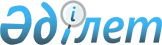 Инновация және қызмет көрсету статистикасы бойынша жалпымемлекеттiк статистикалық байқаулардың статистикалық нысандары мен оларды толтыру жөнiндегi нұсқаулықтарды бекiту туралы
					
			Күшін жойған
			
			
		
					Қазақстан Республикасы Ұлттық экономика министрлігі Статистика комитеті төрағасының 2017 жылғы 8 қарашадағы № 159 бұйрығы. Қазақстан Республикасының Әділет министрлігінде 2017 жылғы 5 желтоқсанда № 16053 болып тіркелді. Күші жойылды - Қазақстан Республикасы Ұлттық экономика министрлігі Статистика комитеті Төрағасының 2020 жылғы 21 қаңтардағы № 5 бұйрығымен
      Ескерту. Күші жойылды – ҚР Ұлттық экономика министрлігі Статистика комитеті Төрағасының 21.01.2020 № 5 (алғашқы ресми жарияланған күнінен кейін күнтізбелік он күн өткен соң қолданысқа енгізіледі) бұйрығымен.

      РҚАО-ның ескертпесі!

      Осы бұйрық 01.01.2018 ж. бастап қолданысқа енгізіледі
      "Мемлекеттік статистика туралы" Қазақстан Республикасының 2010 жылғы 19 наурыздағы Заңының 12-бабының 8) тармақшасына және Қазақстан Республикасы Үкіметінің 2014 жылғы 24 қыркүйектегі № 1011 қаулысымен бекітілген Қазақстан Республикасы Ұлттық экономика министрлігі туралы ереженің 17-тармағының 260) тармақшасына сәйкес БҰЙЫРАМЫН: 
      1. Мыналар:
      1) "Инновациялық қызмет туралы есеп" (коды 231112109, индексі 1-инновация, кезеңділігі жылдық) жалпымемлекеттік статистикалық байқаудың статистикалық нысаны осы бұйрыққа 1-қосымшаға сәйкес;
      2) "Инновациялық қызмет туралы есеп" (коды 231112109, индексі 1-инновация, кезеңділігі жылдық) жалпымемлекеттік статистикалық байқаудың статистикалық нысанын толтыру жөніндегі нұсқаулық осы бұйрыққа 2-қосымшаға сәйкес;
      3) "Лизингтік қызмет туралы есеп" (коды 201112120, индексі 1-лизинг, кезеңділігі жылдық) жалпымемлекеттік статистикалық байқаудың статистикалық нысаны осы бұйрыққа 3-қосымшаға сәйкес;
      4) "Лизингтік қызмет туралы есеп" (коды 201112120, индексі 1-лизинг, кезеңділігі жылдық) жалпымемлекеттік статистикалық байқаудың статистикалық нысанын толтыру жөніндегі нұсқаулық осы бұйрыққа 4-қосымшаға сәйкес;
      5) "Көрсетілген қызметтер көлемі туралы есеп" (коды 201112197, индексі 2-қызмет көрсету, кезеңділігі жылдық) жалпымемлекеттік статистикалық байқаудың статистикалық нысаны осы бұйрыққа 5-қосымшаға сәйкес;
      6) "Көрсетілген қызметтер көлемі туралы есеп" (коды 201112197, индексі 2-қызмет көрсету, кезеңділігі жылдық) жалпымемлекеттік статистикалық байқаудың статистикалық нысанын толтыру жөніндегі нұсқаулық осы бұйрыққа 6-қосымшаға сәйкес;
      7) "Көрсетілген қызметтер көлемі туралы есеп" (коды 201103197, индексі 2-қызмет көрсету, кезеңділігі тоқсандық)жалпымемлекеттік статистикалық байқаудың статистикалық нысаны осы бұйрыққа 7-қосымшаға сәйкес;
      8) "Көрсетілген қызметтер көлемі туралы есеп" (коды 201103197, индексі 2-қызмет көрсету, кезеңділігі тоқсандық) жалпымемлекеттік статистикалық байқаудың статистикалық нысанын толтыру жөніндегі нұсқаулық осы бұйрыққа 8-қосымшаға сәйкес бекітілсін.
      2. Осы бұйрықтың 9-қосымшасына сәйкес тізбе бойынша Қазақстан Республикасы Ұлттық экономика министрлігі Статистика комитеті төрағасының кейбір бұйрықтарының күші жойылды деп танылсын.
      3. Қазақстан Республикасы Ұлттық экономика министрлігі Статистика комитетінің Статистикалық қызметті жоспарлау басқармасы Заң басқармасымен бірлесіп заңнамада белгіленген тәртіппен:
      1) осы бұйрықтың Қазақстан Республикасы Әділет министрлігінде мемлекеттік тіркелуін; 
      2) осы бұйрық мемлекеттік тіркелген күннен бастап күнтізбелік он күн ішінде оның қазақ және орыс тілдеріндегі қағаз және электронды түрдегі көшірмесінің ресми жариялау және Қазақстан Республикасы нормативтік құқықтық актілерінің эталондық бақылау банкіне енгізу үшін "Республикалық құқықтық ақпарат орталығы" шаруашылық жүргізу құқығындағы республикалық мемлекеттік кәсіпорнына жіберілуін; 
      3) осы бұйрық мемлекеттік тіркелгеннен кейін күнтізбелік он күн ішінде оның көшірмесінің мерзімді баспасөз басылымдарына ресми жариялауға жіберілуін;
      4) осы бұйрықтың Қазақстан Республикасы Ұлттық экономика министрлігі Статистика комитетінің интернет-ресурсында орналастырылуын қамтамасыз етсін.
      4. Қазақстан Республикасы Ұлттық экономика министрлігі Статистика комитетінің Статистикалық қызметті жоспарлау басқармасы осы бұйрықты Қазақстан Республикасы Ұлттық экономика министрлігі Статистика комитетінің құрылымдық бөлімшелері мен аумақтық органдарына жұмыс бабында басшылыққа алу және пайдалану үшін жеткізсін.
      5. Осы бұйрықтың орындалуын бақылауды өзіме қалдырамын.
      6. Осы бұйрық 2018 жылғы 1 қаңтардан бастап қолданысқа енгізіледі және ресми жариялауға жатады.
      2. Ұйым туралы негізгі ақпарат
      Основная информация об организации
      2.1 Есепті кезең соңына қызметкерлердің жалпы саны
      Общая численность работников на конец отчетного периода ________________ адам/ человек
      2.2 Сіздің ұйым қандай өткізу нарығында тауарлар мен көрсетілетін қызметтерді өткізеді?
      (жауаптың бірнеше нұсқасы болуы мүмкін)
      На каких рынках сбыта Ваша организация реализует товары и услуги?
      (возможно несколько вариантов ответа)
      2.3 Сіздің ұйымда соңғы үш жыл ішінде инновациялардың қандай түрлері болды?
      Какие типы инноваций имела Ваша организация в течение последних трех лет?
      2.4 Сіздің ұйым соңғы үш жылда инновацияның келесі түрлері бойынша экологиялық инновацияға ие болды ма?
      Имела ли Ваша организация за последние три года экологические инновации в рамках следующих типов инноваций?
      Инновациялар болмаған жағдайда 8-сұраққа өту
      В случае отсутствия инноваций переход к вопросу 8
      3. Өнімдік инновация
      Продуктовая инновация      3.4 Есепті жылы өндірілген инновациялық өнімдердің жалпы көлемін көрсетіңіз

      Укажите общий объем произведенной инновационной

      продукции в отчетном году                        _______________ мың теңге/ тысяч тенге

      3.4.1 Олардан нанотехнологияға байланысты өнімдер

      Из них продукция, связанная с нанотехнологиями _______________ мың теңге/ тысяч тенге

      3.5 Өткізілген инновациялық өнімдердің (тауарлар және көрсетілетін қызмет) көлемін көрсетіңіз, мың теңге

      Укажите объем реализованной инновационной продукции (товаров и услуг), тысяч тенге


      3.6 Сіздің өніміңіз соңғы үш жылда инновациялық болып табылды
      Ваша продукция является инновационной за последние три года
      4. Процестік инновация
      Процессная инновация
      4.1 Сіз соңғы үш жылда жаңа немесе едәуір жетілдірілген процестік инновацияны енгіздіңіз бе?
      Внедряли ли Вы за последние три года новую или значительно усовершенствованную процессную инновацию
      5. Өнімдік және процестік инновациялар үшін ағымдағы немесе ескерусіз қалған инновациялық қызметтер
      Текущая или заброшенная инновационная деятельность для продуктовых и процессных инноваций
      5.1 Өнімдік және процестік инновацияларды әзірлеуге байланысты іс-шаралар болды ма?
      Мероприятия связанные с разработкой продуктовой и процессной инновацией были?
      6. Үш жылдағы инновациялық қызмет және есепті жылғы өнімдік және процестік инновацияларға шығыстар 
      Инновационная деятельность за три года и расходы на продуктовые и процессные инновации в отчетном году
      6.1 Соңғы үш жыл ішінде Сіздің ұйымыңыз өнімдік және процестік инновацияларды жасау үшін келесі қызметті жүзеге асырды:
      В течение последних трех лет Ваша организация осуществляла следующую деятельность по созданию продуктовых и процессных инноваций:
      6.1.1 Ішкі ҒЗТКЖ4
      Внутренние НИОКР4
      6.2 Инновацияларды жүзеге асыруға жұмсалған шығындардың сомасын көрсетіңіз
      Укажите сумму затрат на осуществление инноваций
      6.2.1 Технологиялық
      Технологические            _________________________мың теңге/ тысяч тенге
      соның ішінде:
      том числе:
      1. өнімдік
      Продуктовые            _________________________мың теңге/тысяч тенге
      2. процестік
      Процессные            _________________________мың теңге/тысяч тенге
      соның ішінде:
      в том числе:
      6.2.1.1 ҒЗТКЖ-ға ішкі шығындар (ағымдағы шығындар (еңбекақы төлемдері және арнайы
      ҒЗТКЖ-ға арналған жабдықтар мен ғимараттарға жұмсалған күрделі салымдар)
      Внутренние затраты на НИОКР (текущие затраты (оплата труда и капитальные вложения в
      здания и оборудование, специально предназначенные для НИОКР)      _________________ мың
      теңге/тысяч тенге
      6.2.1.2 ҒЗТКЖ-ға сыртқы шығындар
      Внешние затраты на НИОКР                  _________________ мың теңге/тысяч тенге
      6.2.1.3 Заманауи машиналарды, жабдықтарды, бағдарламалық қамтамасыз етуді және басқа да
      күрделі өнімдерді сатып алу (ҒЗТКЖ үшін жұмсалған шығыстардан басқа)
      Приобретение современных машин, оборудования, программного обеспечения и других
      капитальных товаров (за исключением затрат для НИОКР)            _________________ мың
      теңге/тысяч тенге
      6.2.1.4 Білімді сыртқы көздерден сатып алу
      Приобретение знаний из внешних источников _________________ мың теңге/тысяч тенге
      6.2.1.5 Оқыту, жобалау, маркетингтік зерттеу және басқа да тиісті іс-шаралар
      Проектирование, маркетинговое исследование, обучение и другие соответствующие
      мероприятия                  _________________ мың теңге/тысяч тенге
      6.2.1.6 Өзге де инновациялық шығыстар
      Прочие инновационные расходы                  _________________ мың теңге/тысяч тенге
      6.2.2 Маркетингтік
      Маркетинговые                        _________________________ мың теңге/тысяч тенге
      6.2.3 Ұйымдық
      Организационные                        _________________________ мың теңге/тысяч тенге
      6.3 Қаржыландыру көздері бойынша инновацияларды жүзеге асыруға жұмсалған шығындар
      сомасын көрсетіңіз, мың теңге
      Укажите сумму затрат на осуществлении инноваций по источникам финансирования, тысяч
      тенге
      6.4 Жаңа жобалар үшін немесе қолданыстағы инновацялық жобалардың аяқталуына ықпал етуші ақпарат көздерінің маңыздылық деңгейін көрсетіңіз
      Укажите уровень важности источников, предоставивших информацию для новых проектов или способствовавших завершению существующих инновационных проектов
      7.2 Орналасқан жеріне қарай инновациялық ынтымақтастық саласындағы серіктесіңіздің типін көрсетіңіз
      Укажите тип партнера в сфере инновационного сотрудничества по месторасположению
      8. Соңғы үш жыл ішінде Сіздің кәсіпорында инновациялық қызметтің жүзеге асырылмауының негізгі себептерінің бірін көрсетіңіз
      Укажите одну из основных причин, по которой в Вашей организации не осуществлялась инновационная деятельность в течение последних трех лет
      8.1 Қаржы қаражатының жетіспеушілігі
      Недостаток финансовых средств                                                      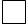 
      8.2 Сыртқы қаржыландыру көздерінен қаржы қаражатының жетіспеушілігі
      Недостаток финансовых средств из внешних источников финансирования                  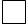 
      8.3 Инновациялық шығындардың өте жоғары болуы
      Инновационные затраты слишком высоки                                          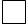 
      8.4 Білікті маманның жетіспеушілігі
      Нехватка компетентного персонала                                                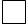 
      8.5 Технологиялар жөнінде ақапараттың жоқтығы
      Отсутствие информации о технологиях                                                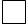 
      8.6 Нарық туралы ақпараттың жоқтығы
      Отсутствие информации о рынках                                                      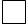 
      8.7 Инновация үшін серіктестік табудың күрделілігі
      Сложность в поиске партнеров для инноваций                                          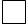 
      8.8 Нарықтағы бар кәсіпорынның үстемдігі
      Доминирование существующих предприятий на рынке                                    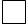 
      8.9 Инновациялық тауарлар мен көрсетілетін қызметтерге сұраныстың белгісіздігі
      Неопределенность спроса на инновационные товары или услуги                        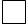 
      8.10 Бұрынғы инновациялар салдарынан қажеттіліктің туындамауы
      Нет необходимости вследствие более ранних инноваций                              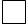 
      8.11 Сұраныстың болмауынан инновацияға қажеттілік жоқ
      Нет необходимости из-за отсутствия спроса на инновации                              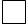 
      8.12 Басқа (көрсетіңіз)
      Другое (укажите) __________________________________________________            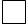 
      9. Ұйымдық инновациялар
      Организационные инновации
      Егер 2-бөлімнің 2.3-сұрағының 2.3.4-жолында 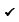  белгіленсе, онда 9-бөлімді толтыру қажет


      Если в строке 2.3.4 вопроса 2.3 раздела 2 отмечено 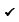  , следует заполнить раздел 9


      9.1 Бизнесті жүргізу бойынша жұмысты ұйымдастырудың жаңа тәсілдері (жұмыстар тізбесін басқару, бизнесті жүргізу әдісінің қайта құрылымдау, жинақталған білімді жүйелеу, жұмыс сапасын жақсарту және тағы басқалар)                                                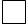 
      Новые методы организации работы по ведению бизнеса (управление цепочкой работ, реструктуризация метода ведения бизнеса, управление накопленными знаниями, управление качеством работ и так далее)
      9.2 Міндеттерді бөлу және шешімдерді қабылдауды ұйымдастыру бойынша жаңа тәсілдер (яғни міндеттерді таратудың жаңа жүйесін алғаш рет пайдаланған кезде командамен жұмыс істеу, жұмыстарды орталықтандырмау және тағы басқалар)                              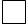 
      Новые методы по организации распределения обязанностей и принятию решений (то есть когда впервые используется новая система распределения обязанностей, работа в команде, децентрализация работ и так далее)
      9.3 Басқа ұйымдармен немесе мемлекеттік органдармен қарым-қатынасты ұйымдастырудың жаңа тәсілдері (яғни жұмыс алғаш рет альянс ретінде, бірлесіп жүргізілгенде және тағы басқалар)                                                                        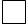 
      Новые методы организации взаимоотношений с другими организациями или государственными органами (то есть когда впервые ведется работа в альянсе, партнерстве и так далее)
      9.4 Өзге де ұйымдастыру инновациялары                                                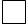 
      Прочие организационные инновации
      10. Маркетингтік инновациялар
      Маркетинговые инновации
      Егер 2-бөлімнің 2.3-сұрағының 2.3.3-жолында 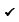  белгіленсе, онда 10-бөлімді толтырыңыз


      Если в строке 2.3.3 вопроса 2.3 раздела 2 отмечено 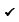  , следует заполнить раздел 10


      10.1 Тауардың, көрсетілетін қызметтің дизайнында немес қаттамасында едәуір өзгеріс болғанда (өнімнің функционалдық сипаттамаларының өзгеруіне өзгерістері қоспағанда)      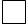 
      Значительные изменения дизайна или упаковки товара, услуги (за исключением изменений связанных с изменением функциональных характеристик продукта)
      10.2 Тауарды сатудың жаңа әдістері мен тәсілдері (баспасөзде және бұқаралық ақпарат құралдарында және жарнаманы алғаш рет пайдалану, жаңа сауда белгісін, бренд және тағы басқаларды пайдалану)                                                            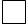 
      Новые методы и способы продвижения товара (использование впервые рекламы в прессе и средствах массовой информации, использование нового логотипа, бренда и так далее)
      10.3 Тауарды орналастырудың жаңа әдістері немесе өткізудің жаңа арналары (тікелей сатуды, эксклюзивті сатуды, тауарды таныстырудың жаңа тұжырымдамасын пайдалану және тағы басқалар)                                                                  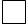 
      Новые методы размещения товара или новые каналы сбыта (использование прямых продаж, эксклюзивных продаж, новая концепция в презентации товара и так далее)
      10.4 Жаңа бағалық саясат (тауарлар мен көрсетілетін қызметтерге деген сұранысқа сәйкес бағаны реттеу тәсілін алғаш рет пайдалану және тағы басқалар)                        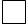 
      Новая ценовая политика (использование впервые метода регулирования цены товара или услуги в соответствии со спросом на них и так далее)
      10.5 Өзге де маркетингтік инновациялар                                                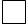 
      Прочие маркетинговые инновации
      11. Жаңа технологияларды құру және пайдалану туралы мәліметтер
      Сведения о создании и использовании новых технологий
      11.1 Сіздер құрған немесе пайдаланатын жаңа технологиялар мен техника объектілерінің санын көрсетіңіз, бірлік
      Укажите количество новых технологий и объектов техники созданных или используемых Вами, единиц
      Мөрдің орны (бар болған жағдайда)
      Место для печати (при наличии)
      Ескертпе:
      Примечание:
      1 ТМД – мұнда және бұдан әрі Тәуелсіз Мемлекеттер Достастығы
      1 СНГ – здесь и далее Содружество Независимых Государств
      2 ЕАЭО елдері – мұнда және бұдан әрі Еуразиялық экономикалық одақ 
      2 страны ЕАЭС – здесь и далее Евразийский экономический союз
      3 Мекемелерге университеттер, зерттеу институттары, коммерциялық емес ұйымдар және тағы басқалар жатады
      3 К учреждениям относятся университеты, исследовательские институты, некоммерческие организации
      4 ҒЗТКЖ – мұнда және бұдан әрі ғылыми-зерттеу және тәжірибелік-конструкторлық жұмыстар
      4 НИОКР – здесь и далее научно-исследовательские и опытно-конструкторские работы
      5 Аталған тармақ "Мемлекеттік статистика туралы" Қазақстан Республикасы Заңының 8-бабының 5-тармағына сәйкес толтырылады
      5 Данный пункт заполняется согласно пункту 5 статьи 8 Закона Республики Казахстан "О государственной статистике" "Инновациялық қызмет туралы есеп" (коды 231112109, индексі 1-инновация, кезеңділігі жылдық) жалпымемлекеттік статистикалық байқауының статистикалық нысанын толтыру жөніндегі нұсқаулық
      1. Осы "Инновациялық қызмет туралы есеп" (коды 231112109, индексі 1-инновация, кезеңділігі жылдық) жалпымемлекеттік статистикалық байқаудың статистикалық нысанын толтыру жөніндегі нұсқаулық "Мемлекеттік статистика туралы" Қазақстан Республикасының 2017 жылғы 19 наурыздағы Заңының 12-бабының 8) тармақшасына сәйкес әзірленді және "Инновациялық қызмет туралы есеп" (коды 231112109, индексі 1-инновация, кезеңділігі жылдық) жалпымемлекеттік статистикалық байқаудың статистикалық нысанын (бұдан әрі – статистикалық нысанын) толтыруды нақтылайды.
      2. Келесі анықтамалар осы статистикалық нысанды толтыру мақсатында қолданылады:
      1) ғылыми зерттеулер – ғылыми және (немесе) ғылыми-техникалық қызмет нәтижелеріне қол жеткізу мақсатында ғылыми-зерттеу, тәжірибелік-конструкторлық және технологиялық жұмыстар шеңберінде ғылыми және (немесе) ғылыми-техникалық қызмет субъектілері тиісті ғылыми әдістермен және құралдармен жүзеге асыратын қолданбалы, іргелі, стратегиялық ғылыми зерттеулер.
      3. Инновациялық қызмет идеяларды нарыққа енгізілген жаңа немесе жетілдірілген өнімге, практикалық қызметте пайдаланылған жаңа немесе жетілдірілген технологиялық процеске ауыстыруға байланысты қызмет түрі, жиынтығында инновацияға алып келетін ғылыми-техниқалық, ұйымдық, қаржылық және коммерциялық іс-шаралар кешенін көздейтін әлеуметтік көрсетілетін қызметтерге бастайтын жаңа тәсілді білдіреді.
      Өнім (тауарлар немесе көрсетілетін қызметтер) енгізілген сәтінен бастап үш жыл ішінде инновациялық болып саналады.
      4. 2-бөлімнің 2.1-жолында жұмыс берушінің актісін орындаумен белгілі бір мамандық, біліктілік немесе лауазым бойынша жұмысты орындайтын, есепті кезеңде ұйымның тізімінде тұрған барлық қызметкерлер жататын қызметкерлердің тізімдік саны, сондай-ақ қоғамдық негізде жұмыспен қамтылған адамдар көрсетіледі.
      2.3.1-жолда өнімдік инновацияға жаңа немесе техникалық сипаттамаларында, құрамдас бөліктер мен материалдарда, кіріктірілген бағдарламалық қамтамасыз етуде, пайдаланушыға қарым-қатынас тұрғысынан достастық дәрежесінде немесе басқа функционалдық сипаттамаларда айтарлықтай жетілдірулерді қосқанда олардың қасиеттері немесе пайдалану тәсілдері бөлігінде едәуір жақсартылған болып табылатын тауарды немесе көрсетілетін қызметті енгізулер жатады.
      2.3.2-жолдағы процестік инновацияға технологиядағы, жабдықтардағы және (немесе) бағдарламалық қамтамасыз  етудегі едәуір өзгерістерді қосқанда жаңа немесе айтарлықтай жақсартылған өндіріс тәсілдерін немесе өнімді жеткізуді енгізулер жатады.
      2.3.3-жолдағы маркетингтік инновацияларға өнімнің дизайнында немесе қаттамасында, оның қоймалануына, нарыққа қосылуына немесе сату бағаларының белгіленуіне айтарлықтай өзгерістерді қоса, маркетингтік жаңа әдістерді енгізулер жатады.
      2.3.4-жолдағы ұйымдық инновациялар фирманың іскерлік практикасында, жұмыс орындарын немесе сыртқы байланыстарын ұйымдастыруға жаңа ұйымдық әдісті енгізулерді білдіреді.
      5. 3.5-жолда тауар (көрсетілетін қызмет) нарығыңыз және (немесе) ұйымыңыз үшін жаңа болып табылатын инновациялық (тауар, көрсетілетін қызмет) өнімнің өткізілген көлемі көрсетіледі. Өткізілген инновациялық өнімнің жалпы көлемі 1.1 және 1.2-жолдарың қосындысынан тұрады.
      1.1 және 1.2-жолдарда есепті жылы өткізілген инновациялық өнім (тауарлар, көрсетілетін қызметтер) – тауар нарығыңыз үшін немесе ұйымыңыз үшін жаңа болып табылатын жаңа немесе едәуір жетілдірілген тауарлардың (көрселетін қызметтер) жөнелтілген көлемі көрсетіледі.
      Сипаттамасы немесе мақсаты бойынша ұйым бұрын өндірген өнімдерден едәуір ерекшеленетін тауарлар мен көрсетілетін қызметтер жаңа өнімдер болып есептеледі. Жаңа технологиялар пайдаланылған жаңа өнімдерге мысал ретінде алғашқы микропроцессорлар немесе сандық фотоаппарат өнімдерін келтіруге болады.
      Егер енгізген тауар немесе көрсетілетін қызмет тауар нарығы үшін жаңа болып табылатын болса, аталған тауардың немесе көрсетілетін қызметтің өткізілген көлемі 1.1-жолда көрсетіледі, ал 1.2-жолда ол тауар тек ұйымыңыз үшін ғана жаңа болмағандықтан көрсетілмейді. 1.2-жолда тауар нарығы үшін жаңа емес, бірақ ұйымыңыз үшін ғана инновациялық болып табылатын өнімнің өткізілген көлемі көрсетіледі. Сәйкесінше, осы жолдардағы деректер қайталанбауы тиіс.
      6. 4-бөлімнің 4.1-тармағының 4.1.1-жолында тауарлар немесе көрсетілетін қызметтер өндіруде қолданылатын технологиялық рәсімдер, жабдықтар және бағдарламалық қамтамасыз етуді қамтыған тауарлар (көрсетілетін қызмет) өндірістері (өндіріс желісінде жаңа автоматтандырылған жабдықтардың орналастырылуы немесе жобалық-конструкторлық жұмыстардың компьютерлендірілуі) көрсетіледі.
      4.1.2-жолда жеткізу әдістері немесе фирманың логистикасын қозғайтын және шығыс материалдарымен жабдықтауда, фирмаішілік жабдықтауда және түпкілікті өнімді жеткізуде пайдаланылатын жабдықтарды, бағдарламаық қамтамасыз ету мен технологияны біріктіретін тауарларды (көрсетілетін қызметтерді) өткізу әдістері (тауарларды штрих-кодтың көмегімен орын ауыстыруын есепке алуды немесе көлік құралдарының орын ауыстыруын қадағалауда белсенді радиожиілік жүйесін енгізу) көрсетіледі.
      4.1.3-жолда жабдықтау, бухгалтерлік есеп, есептеу, ағымдағы жөндеулер мен профилактика сияқты қосалқы қызмет түрлерінде пайдаланылатын жабдықтар мен бағдарламалық қамтамасыз етудің жаңа немесе едәуір жетілдірілген техникалық тәсілдер қамтитын процестерді қолдау тәсілдері көрсетіледі.
      7. 6-бөлімде үш жылға инновациялық қызметтер және өнімдік және процестік инновацияларды құруға жұмсалған есепті жылдағы шығыстар көрсетіледі. 
      Ғылыми-зерттеу және тәжірибелік-конструкторлық жұмыстар (бұдан әрі – ҒЗТКЖ) бұл адам, мәдениет және қоғам туралы білім қорын арттыру мақсатында жүйелі түрде жүргізілген және осы білімді пайдалану тәсілдерін жоспарлау туралы шығармашылық жұмыстарды қамтиды.
      6.1-тармақтың 6.1.1-жолында ұйымның өзі орындайтын, ҒЗТКЖ-ға жатқызылатын бүкіл ішкі ҒЗТКЖ-лардың нақты бары немесе жоғы көрсетіледі.
      6.1.2-жолда ұйымнан тыс сатып алынған ҒЗТКЖ-ның нақты бары көрсетіледі. Бұл, басқа ұйымдар немесе мемлекеттік, жеке ғылыми-зерттеу институттары тарапынан орындалған ҒЗТКЖ-лардың сатып алынуы.
      6.1.3-жолда ұйымның заманауи машиналарды, жабдықтарды және өнімдік және процестік инновацияларды құру бойынша қызметтерді жүзеге асыру үшін сатып алынған жер учаскелері мен ғимараттарды қамтитын іргелі тауарларды сатып алу бойынша қызметтері көрсетіледі, сондай-ақ мұнда ҒЗТКЖ-да ескерілмеген едәуір жақсартулар, қайта жасау мен жөндеу кіреді.
      6.1.4-жолда инновацияны әзрлеуге және енгізуге байланысты әртүрлі қалыптағы және әртүрлі көздерден алынған технологиялар мен ноу-хаулар көрсетіледі. Сатып алынатын сыртқы білімдер мен технологиялар патенттер, патентсіз өнертабыстар, лицензиялар, ашық ноу-хаулар, сауда таңбалары, техникалық жобалар мен үлгілер, сондай-ақ өнімдік және процестік инновацияларды дайындау және жүзеге асыру үшін керекті компьютерлік және басқа да ғылыми-техникалық қызметтер көрсетіледі.
      6.1.5-жолда өнімдік және процестік инновацияларды құру бойынша инновациялық қызметтерге қатысты кадрларды дайындау және оқыту іс-шаралары көрсетіледі. Бұл жолда ҒЗТКЖ-да ескерілген оқыту түрлері көрсетілмейді. Сонымен қатар жаңадан қабылданған қызметкерлерді өндірістің қалыптасқан әдістеріне оқыту, жекелеген адамдардың жалпы біліктілігін арттыру сияқты оқытулар инновациялық қызметке жатпайтындығы ескеріледі.
      6.1.6-жолда нарыққа жаңа немесе едәуір жетілдірілген тауарларды және көрсетілетін қызметтерді шығару үшін нарықты алдын ала зерттеу, маркетингтік сынақтар және жарнамалық кампанияны іске қосу ескеріледі.
      6.1.7-жолда өнімдік инновацияның контексінде өнімнің дизайны көрсетіледі. Бұл жағдайда оның техникалық өзгешеліктерін, тұтынушылық және функционалдық сипаттамасындағы өзгерістер дизайнға, яғни, өнімнің немесе функционалдық сипаттамаларындағы немесе пайдаланудың болжалды әдістерінің айтарлықтай жақсаруы жататындығын ескеру қажет. 
      6.2-тармақтың 6.2.1-жолының 1 және 2-тармақшаларында өнімдік, процестік инновацияларды құруға жұмсалған шығындар көрсетіледі.
      6.2.1.1-жолда 6.1.1-тармақта көрсетілген ішкі ҒЗТКЖ-ны орындауға жұмсалған шығындар сомасы көрсетіледі.
      6.2.1.2-жолда 6.1.2-тармақта көрсетілген сыртқы ҒЗТКЖ-ға кеткен шығындар сомасы, 6.2.1.3-жолда 6.1.3-тармақта көрсетілген, тауарларды және жабдықтарды сатып алуға кеткен шығындар сомасы көрсетіледі.
      6.2.1.4-жолда 6.1.4-тармақта көрсетілген, сыртқы көздерден білімді сатып алуға кеткен шығындар сомасы көрсетіледі, 6.2.1.5-жолда жаңа өнімдер және жобалау, сынақтан өткізу және бағалау, жөндеу және инжиниринг сияқты процестерді құруды жоспарлаудың дайындық кезеңі көрсетіледі. Сондай-ақ, осы шығындарға жаңа немесе едәуір жетілдірілген тауарлар мен көрсетілетін қызметтерді нарыққа енгізу үшін нарықты зерттеу, маркетингтік сынақтан өткізу және жарнамалық компанияларды жүргізудің шығыстары жатқызылады. Кадрларды оқыту мен даярлау өнімдік және процестік инновацияларды құру бойынша инновациялық қызметтің түрі болып табылады. Мұнда ҒЗТКЖ жолында ескерілген оқыту түрлері есепке алынбайды. Жаңадан қабылданған қызметкерлерді өндірістің қалыптасқан әдістеріне оқыту, жекелеген адамдардың жалпы біліктілігін арттыру инновациялық қызмет болып табылмайды.
      8. 6.3-бөлімде инновацияға жұмсалған шығындар, олардан қаржыландыру көздері бойынша өнімдік және процестік инновацияларға жұмсалған көлемі көрсетіледі. Мұнда күрделі және ағымдағы шығындар ескеріледі.
      Ағымдағы инновациялық шығыстар еңбекке жұмсалған шығындардан және өзге де ағымдағы шығындардан тұрады.
      Еңбекке жұмсалған шығындар жыл сайынғы жалақы төлеуге кеткен шығындарды және осыған қатысты сыйақы және демалыс ақысы төлемдері, зейнетақы қорына аударымдар және өзге де әлеуметтік сақтандырулар, жалақыдан салықтар және басқалары сияқты барлық қосымша төлемдерді қамтиды. Инновациялық қызметке тартылмаған жұмысшылар персоналының (күзет, қосалқы персонал) еңбегіне кеткен шығындар бұл айқындамадан алынып тасталады және өзге ағымдағы шығыстар ретінде есептке алынады.
      Ағымдағы өзге де шығыстарға есепті жылы ұйымдағы инновациялық қызметті қамтамасыз ету үшін материалдарды сатып алуға және жеткізуге, көрсетілетін қызметтер мен жабдықтарға жұмсалған күрделі емес шығындар кіреді.
      Инновацияға салынған күрделі шығындар ішкі ҒЗТКЖ-ға кеткен шығындарды, тиісінше машиналарды, жабдықтарды және басқа да күрделі тауарларды, сондай-ақ маркетингтік және ұйымдық инновацияларды әзірлеуге кеткен шығындарды қамтиды.
      Инновацияға жұмсалған шығындардың қаржыландыру көздері – қаражаттарды тікелей беру өлшемшарттары бойынша анықталатын, тапсырыс берушіден орындаушыға осы мақсаттарға (ағымдағы және күрделі шығындарға қолданылатын) басынан бастап арналған және нақты пайдаланылған инновациялық қызметті жүзеге асыруға ақшалай қаражаттардың алғашқы көздері. Қаржыландыру көздерінің құрамында: инновацияны жүзеге асыратын ұйымның меншікті қаражаттары (пайдадан немесе өндірілетін тауарлардың өзіндік құнынан, жұмыстардың, көрсетілетін қызметтердің есебінен); республикалық және жергілікті бюджет қаражаттары, шетелдік қаражаттар – мемлекеттің саяси емес шекараларында орналасқан ұйымдардан (кәсіпорынның) заңды және жеке тұлғалардан, сонымен қатар халықаралық ұйымдардан алынатын қаражаттар, өзге де қаражаттар – банктердің қарыздары, банктік емес заңды тұлғалардың қарыздары (дамыту институттарынан басқа), венчурлық қорлар және т. б. қарастырылады.
      6-бөлімнің 1.2.1.1-жолында инновациялық грантты ұсынудың басым бағыттары шеңберінде индустриалды-инновациялық жобаларды қайтарымсыз негізде жүзеге асыру үшін индустриалды-инновациялық қызмет субъектілеріне ұсыналатын бюджеттік қаражаттар көрсетіледі. 
      9. 11-бөлімнің 11.1.1-жолындағы құрылған технологиялар техникалық құжаттаманы, жұмыс сызбасын әзірлеу, қажетті жабдықтарды дайындау және сынақтан өткізу және қабылдау болып табылады.
      10. 11-бөлімнің 11.1.2-жолында пайдаланылатын жаңа технологиялар мен техника объектілері техникалық құжаттаманың және техника объектілерінің, жұмыс сызбаларының, жабдықтардың пайдаланылуын білдіреді, өнім шығару және қызмет көрсету оның нәтижесі болып табылады.
      11. Осы статистикалық нысанды ұсыну қағаз жеткізгіште немесе электрондық түрде жүзеге асырылады. Статистикалық нысанды электрондық түрде толтыру Қазақстан Республикасы Ұлттық экономика министрлігі Статистика комитетінің интернет-ресурсында (www.stat.gov.kz) орналастырылған "Деректерді оn-line режимде жинау" ақпараттық жүйесі арқылы жүзеге асырылады.
      12. Арифметикалық-логикалық бақылау:
      6.2-бөлім "Инновацияларды жүзеге асыруға шығындардың сомасын көрсетіңіз, мың теңге":
      6.2.1-жол = 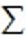  1 және 2-жолдарға; 


      6.2.1-жол = 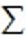  6.2.1.1 – 6.2.1.6-жолдарға.


      6.3-бөлім "Қаржыландыру көздері бойынша инновацияларға жұмсалған шығындар сомасы, мың теңге":
      1-жол = 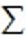  1.1, 1.2, 1.3, 1.4, 1.5-жолдар; 


      1.2-жол 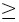  1.2.1-жол;


      1.5-жол  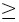 1.5.1-жол;


      1.5.1-жол 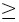  1.5.1.1-жол;


      1.5-жол 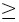 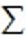  1.5.1, 1.5.2, 1.5.3-жолдар;


      2 баған, 1-жол = 6.2-бөлімнің 6.2.1-жолы.
      3. Қызметіңіздің негізгі сипаттамаларын көрсетіңіз, мың теңге 
      Укажите основные характеристики деятельности, тысяч тенге 
      4. Қаржыландыру көздері бойынша лизинг шарттарының құнын көрсетіңіз, мың теңге
      Укажите стоимость договоров лизинга по источникам финансирования, тысяч тенге
      5. Әрекет ету кезеңдері бойынша лизинг шарттардың құнын көрсетіңіз, мың теңге
      Укажите стоимость договоров лизинга по периодам действия, тысяч тенге
      6. Лизингті пайдалану бағыттары бойынша лизинг шарттары саны мен құнын көрсетіңіз
      Укажите количество и стоимость договоров лизинга по направлениям использования лизинга
      7. Пайыздық мөлшерлемелер бойынша шарттардың саны мен құны
      Количество  и стоимость договоров лизинга по процентным ставкам
      Мөрдің орны (бар болған жағдайда)
      Место для печати (при наличии)
      Ескертпе:
      Примечание:
      5 Аталған тармақ "Мемлекеттік статистика туралы" Қазақстан Республикасы Заңының 8-бабының 5-тармағына сәйкес толтырылады
      5 Данный пункт заполняется согласно пункту 5 статьи 8 Закона Республики Казахстан "О государственной статистике" "Лизингтік қызмет туралы есеп" жалпымемлекеттік статистикалық байқаудың статистикалық нысанын (коды 201112120, индексі 1-лизинг, кезеңділігі жылдық) толтыру жөніндегі нұскаулық
      1. Осы "Лизингтік қызмет туралы есеп" (коды 201112120, индексі 1-лизинг, кезеңділігі жылдық) жалпымемлекеттік статистикалық байқаудың статистикалық нысанын толтыру жөніндегі нұсқаулық "Мемлекеттік статистика туралы" Қазақстан Республикасының 2017 жылғы 19 наурыздағы Заңының 12-бабы 8) тармақшасына сәйкес әзірленген және "Лизингтік қызмет туралы есеп" (коды 201112120, индексі 1-лизинг, кезеңділігі жылдық) жалпымемлекеттік статистикалық байқаудың статистикалық нысанын (бұдан әрі – статистикалық нысан) толтыруды нақтылайды.
      2. Осы статистикалық нысанды толтыру мақсатында Қазақстан Республикасының 1999 жылғы 1 шілдедегі № 409 Азаматтық кодексінде (Ерекше бөлімі) және "Қаржы лизингі туралы" Қазақстан Республикасының 2000 жылғы 5 шілдедегі № 78 Заңында анықталған мәндердегі ұғымдар пайдаланылады.
      3. Респондент қаржылық және операциялық лизинг саласындағы қызметті жүзеге жүзеге асырған жағдайда аталған статистикалық нысан бойынша екі есеп – қаржылық және операциялық лизинг бойынша жеке ұсынады.
      Егер заңды тұлға құрылымдық және оқшауланған бөлімшелерге статистикалық нысанды тапсыру бойынша өкілеттік берсе, онда ол өзінің орналасқан жері бойынша аумақтық статистика органдарына осы статистикалық нысанды ұсынады. Егер құрылымдық және оқшауланған бөлімшенің статистикалық нысанды тапсыру бойынша өкілеттіктері болмаса, заңды тұлға өзінің орналасқан жеріндегі аумақтық статистика органдарына өзінің құрылымдық және оқшауланған бөлімшелері бөлінісінде олардың орналасқан жерлерін көрсете отырып статистикалық нысанды ұсынады.
      Есептік деректер бүтін сандармен: құндық мәнде – мың теңгемен, объектілер саны бірлікпен көрсетіледі.
      Көрсетілген қызметтердің құны қосымша құн салығынсыз ағымдағы бағаларда ескеріледі.
      Бөлу кезінде өңірлер бойынша барлық көрсеткіштер мәмілелер сомасы жабдық нақты қызмет ететін өңірге жатады.
      4. 3-бөлімнің 1-жолында лизинг шартында көрсетіліп есептелген лизингтік төлемдер көрсетіледі.
      2-жолда ағымдағы портфель, яғни ағымдағы мәмілелердің қалдық құны бойынша алуға жататын лизингтік төлемдер көлемі көрсетіледі.
      5. 4, 5, 6 және 7-бөлімдерде есепті жылы жасалған шарттардың жалпы құны мен саны көрсетіледі.
      6. Респонденттің есепті кезеңде қызметі болмаған жағдайда, респондент есепті кезең мерзімінің аяқталатын күнінен кешіктірмей статистикалық нысандар орнына, қызметінің болмау себептерін және осы қызметтің жүзеге асырылмайтын мерзімдерін көрсете отырып, қызметінің болмауы туралы  хабарламаны Нормативтік құқықтық актілерді мемлекеттік тіркеу тізілімінде № 6459 болып тіркелген, Қазақстан Республикасы Статистика агенттігі төрағасының 2010 жылғы 9 шілдедегі № 173 бұйрығымен бекітілген Респонденттердің алғашқы статистикалық деректерді ұсыну қағидаларына 1-қосымшаға сәйкес ұсынуға құқылы.
      7. Осы статистикалық нысанды ұсыну қағаз жеткізгіште немесе электронды түрде жүзеге асырылады. Статистикалық нысанды электронды түрде толтыру Қазақстан Республикасы Ұлттық экономика министрлігі Статистика комитетінің интернет-ресурсына (www.stat.gov.kz) орналастырылған "Деректерді on-line режимде жинау" ақпараттық жүйесі арқылы жүзеге асырылады.
      8. Арифметикалық-логикалық бақылау:
      1) 4-бөлім. "Қаржыландыру көздері бойынша лизинг шарттарының жалпы құны":
      1-жол = әрбір баған үшін 1.1-1.5 және 1.6-жолдардың 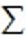 ;


      1.5-жол 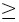  әрбір баған үшін 1.5.1-жолынан;


      2) 5-бөлім. "Лизинг шарттарының әрекет ету кезеңдері бойынша шарттардың құны":
      1-жол = әрбір баған үшін 1.1-1.18-жолдарының 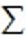 .


      3) 6-бөлім. "Лизингті пайдалану бағыттары бойынша шарттар саны мен құны":
      1-жол = әрбір баған үшін 1.1-1.18 жолдарының 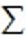 ;


      9-баған 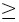  әрбір жол үшін 11-бағанынан;


      10-баған 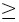  әрбір жол үшін 12-бағанынан;


      4) "Бөлімдер арасындағы арифметикалық-логикалық бақылау":
      4-бөлімнің 1.1 жолының 1-5-бағандарының 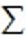  = 6-бөлімнің 1-жолының 1-бағанына;


      4-бөлімнің 1.2-жолының 1-5-бағандарының 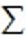  = 6-бөлімнің 1-жолының 3-бағанына;


      4-бөлімнің 1.3-жолының 1-5-бағандарының 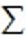  = 6-бөлімнің 1-жолының 5-бағанына;


      4-бөлімнің 1.4-жолының 1-5-бағандарының 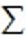  = 6-бөлімнің 1-жолының 7-бағанына;


      4-бөлімнің 1.5-жолының 1-5-бағандарының 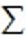  = 6-бөлімнің 1-жолының 9-бағанына;


      4-бөлімнің 1.5.1-жолының 1-5-бағандарының 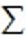  = 6-бөлімнің 1-жолының 11-бағанына;


      4-бөлімнің 1.6-жолының 1-5-бағандарының 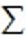  = 6-бөлімнің 1-жолының 13-бағанына;


      4-бөлімнің 1-жолының 1-5-бағандарының 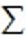  = 5-бөлімнің 1-жолының 1, 2, 3-бағандарының 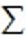 ;


      6-бөлімнің 1-жолының 2, 4, 6, 8, 10, 14-бағандарының 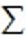  = 5-бөлімнің 1-жолының 1-3-бағандарының 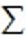 .


      2. Қызметтің негізгі түрі бойынша көрсетілген қызмет көлемі туралы ақпаратты көрсетіңіз, мың теңге
      Укажите информацию об объеме оказанных услуг по основному виду деятельности, тысяч тенге
      3. Қосалқы қызмет түрлері бойынша өндірілген өнім (жұмыс, қызмет) көлемі туралы ақпаратты көрсетіңіз, мың теңге
      Укажите информацию об объеме произведенной продукции (работ, услуг) по вторичным видам деятельности, тысяч тенге
      Мөрдің орны (бар болған жағдайда)
      Место для печати (при наличии)
      Ескертпе:
      Примечание:
      1Мұнда және бұдан әрі КҚСЖ – Көрсетілетін қызметтердің статистикалық анықтамалығы, Қазақстан Республикасы Ұлттық экономика министрлігі Статистика комитетінің www.stat.gov.kz интернет-ресурсындағы "Жіктеуіштер" бөлімінде орналастырылған
      1Здесь и далее СКУ – Статистический справочник услуг,  размещен на интернет-ресурсе Комитета по статистике Министерства национальной экономики Республики Казахстан www.stat.gov.kz в разделе "Классификаторы"
      2 ЭҚЖЖ – Қазақстан Республикасы Ұлттық экономика министрлігі Статистика комитетінің www.stat.gov.kz Интернет-ресурсында "Жіктеуіштер" бөлімінде орналасқан Экономикалық қызмет түрлерінің номенклатурасы
      2 ОКЭД – Номенклатура видов экономической деятельности, размещенная на интернет-ресурсе Комитета по статистике Министерства Национальной экономики Республики Казахстан в разделе "Классификаторы" www.stat.gov.kz
      5 Аталған тармақ "Мемлекеттік статистика туралы" Қазақстан Республикасы Заңының 8-бабының 5-тармағына сәйкес толтырылады
      5 Данный пункт заполняется согласно пункту 5 статьи 8 Закона Республики Казахстан "О государственной статистике" "Көрсетілген қызметтер көлемі туралы есеп" (коды 201112197, индексі 2-қызмет көрсету, кезеңділігі жылдық) жалпымемлекеттік статистикалық байқаудың статистикалық нысанын толтыру жөніндегі нұсқаулық
      1. Осы "Көрсетілген қызметтер көлемі туралы есеп" (коды 201112197, 2-қызмет көрсету, кезеңділігі жылдық) жалпымемлекеттік статистикалық байқаудың статистикалық нысанын толтыру жөніндегі нұсқаулық  "Мемлекеттік статистика туралы" Қазақстан Республикасының 2010 жылғы 19 наурыздағы Заңының 12-бабы 8) тармақшасына сәйкес әзірленді және "Көрсетілген қызметтер көлемі туралы есеп" (коды 201112197, 2-қызмет көрсету, кезеңділігі жылдық) жалпымемлекеттік статистикалық байқаудың статистикалық нысанын (бұдан әрі – статистикалық нысан) толтыруды нақтылайды.
      2. Осы статистикалық нысанды Экономикалық қызмет түрлерінің жалпы жіктеуішінің (бұдан әрі – ЭҚЖЖ) төменде келтірілген кодтарына сәйкес қызмет көрсету саласындағы негізгі қызмет түрі бар респонденттер тапсырады:
      1) 58 – баспа қызметі; 
      2) 59 – кино-, бейнефильмдер және телевизиялық бағдарламалар, фонограмма мен музыкалық жазбалар шығару; 
      3) 60 – бағдарлама және теле-радио хабарлама жасау жөніндегі қызмет;
      4) 62 – компьютерлік бағдарламалау, кеңестер беру және басқа ілеспе көрсетілетін қызметтер; 
      5) 63 – ақпараттық қызметтердің қызметі;
      6) 64.20.0 –холдингтік компаниялар қызметі;
      7) 68 – жылжымайтын мүлікпен жасалатын операциялар;
      8) 69 – құқық және бухгалтерлік есеп саласындағы қызмет;
      9) 70 – бас компаниялар қызметі; басқару мәселелері бойынша кеңестер беру;
      10) 71 – сәулет өнері, инженерлік ізденістер, техникалық сынақтар мен талдау саласындағы қызмет;
      11) 72 – ғылыми зерттеулер және әзірлемелер;
      12) 73 – жарнама қызметі және рынок конъюнктурасын зерттеу;
      13) 74 – өзге де кәсіби, ғылыми және техникалық қызмет; 
      14) 75 – ветеринарлық қызмет; 
      15) 77 – жалдау, жалға беру, лизинг;
      16) 78 – жұмысқа орналастыру;
      17) 80 – қауіпсіздікті қамтамасыз ету және тергеу жүргізу жөніндегі қызмет;
      18) 81 – ғимараттарға және аймақтарға қызмет көрсету саласындағы қызмет;
      19) 82 – әкімшілік-басқару, шаруашылық және басқа қосалқы қызмет көрсету саласындағы қызмет;
      20) 90 – шығармашылық, өнер және ойын-сауық саласындағы қызмет;
      21) 91 – кітапханалардың, мұрағаттардың, мұражайлардың және мәдени
      қызмет көрсететін басқа мекемелердің қызметі; 
      22) 92 – құмар ойындар және бәс тігуді ұйымдастыру жөніндегі қызмет;
      23) 93 – спорт саласындағы және демалыс пен ойын-сауықты ұйымдастырудағы қызмет;
      24) 95 – компьютерлерді, тұрмыстық бұйымдар мен жеке пайдаланатын заттарды жөндеу;
      25) 96 – өзге де дербес қызметтер көрсету. 
      3. Егер құрылымдық бөлімшеге заңды тұлға статистикалық нысанды тапсыру бойынша өкілеттік берсе, онда ол өзі орналасқан жердегі аумақтық статистика органдарына осы статистикалық нысанды ұсынады. Егер құрылымдық бөлімшеде статистикалық нысанды тапсыру бойынша өкілеттіктері болмаған жағдайда, онда заңды тұлға өзі орналасқан жердегі аумақтық статистика органдарына олардың аумақтарын көрсете отырып, құрылымдық бөлімшелер бөлінісінде статистикалық нысанды ұсынады.
      4. 2 – бөлімдегі "Қызметтің негізгі түрі бойынша көрсетілген қызметтер көлемі" көрсеткіші олардың төлемінің уақытына қарамастан (яғни, орындалған қызмет көрсетулердің көлемін есептеу аудару әдісі бойынша жүргізіледі) орындау сәтіндегі көрсетілген қызметтер құнын білдіреді.
      Көрсетілген қызметтердің құны қосымша құн салығынсыз ағымдағы бағада есептелінеді. 
      Көрсетілген қызметтер көлеміне халық қаражаты және қызметін тұтынушылардың басқа санаттарының қаражаты есебінен (кәсіпорындардың меншік қаражаты және көрсетілетін қызметтерді төлеуге мемлекеттік бюджеттен алынған қаражаты қамтиды) төленген қызметтерден түскен табыстар қосылады.
      Көрсетілген қызметтер көлеміне, оларға төлем уақыты бойынша емес, өндіріс процесіне шығу сәтіндегі қызметтерді ұсынумен байланысты барлық шығындар қосылады:
      1) көліктік-дайындау шығыстарын есепке алумен негізгі материалдардың, шикізаттың құны;
      2) өндірістік және басқа да қажеттіліктерге (сынақ өткізу, бақылау) пайдаланылатын, сатып алынатын материалдардың және жартылай фабрикаттардың құны;
      3) көрсетілетін қызметтің өндірісі үшін пайдаланылатын отынды сатып алу шығындары, сондай-ақ сатып алынатын энергияның барлық түрлерінің құны (электрлік, отындық, сығылған ауа);
      4) табиғи шикізатты пайдаланумен байланысты шығындар (түбіріне жіберілген ағашқа төлем су шаруашылығы жүйесінен алынған суға төлем  бөлігінде);
      5) бөгде субьектілермен орындалған өндірістік сипаттағы жұмыстар мен көрсетілетін қызметтер құны;
      6) өзге де материалдық шығындар;
      7) субъектіге меншік, жедел басқару құқығында тиесілі барлық негізгі құралдардың түрлері, сондай-ақ ұзақ мерзімді жалға алынатын негізгі құралдар бойынша амортизациялық аударымдардың есепті кезеңге есептелген сомасы;
      8) жалақыға арналған шығыстар;
      9) өзге де шығыстар: салықтар мен бюджетке төленетін басқа да міндетті төлемдер, іссапарлық, өкілдік шығыстар, қайырымдылық көмек және басқалары;
      10) кеңестік, тергеу жүргізу бойынша және қауіпсіздікті қамтамасыз ету, жарнама, банк қызметтері және тағы басқалары сияқты бөгде ұйымдардың көрсеткен қызметтерінің құны;
      11) ағымдағы жөндеу, коммуналдық қызметтер және т.б.
      Көрсетілген қызметтер көлеміне ғимараттар мен имараттардың құрылысына және күрделі жөндеуіне, машиналар мен жабдықтарды оларды пайдалану мерзімін арттыру және өнімділігін көбейту мақсатында жаңарту (мұндай шығыстар негізгі капиталдың жалпы жинақталуы ретінде түсіндіріледі) және жөндеуге жұмсалған шығыстары қосылмайды.
      5. 3-бөлімде қосалқы қызмет түрлері бойынша 1-бөлімде көрсетілген деректерді қоспағанда, өндірілген өнімнің (жұмыс, қызмет көрсетудің) көлемі туралы мәліметтер көрсетіледі. Қызметтің қосалқы түріне негізгіден басқа, үшінші тұлға үшін тауарларды (көрсетілетін қызметтерді) өткізу мақсатында жүзеге асырылатын қызмет түрі жатады.
      Қосалқы қызмет түрі бойынша көрсетілетін қызметтер тізбесі 5-таңба бөлінісінде ЭҚЖЖ-ға сәйкес көрсетіледі.
      6. Респонденттің есепті кезеңде қызметі болмаған жағдайда, респондент есепті кезең мерзімінің аяқталатын күнінен кешіктірмей статистикалық нысандар орнына, қызметінің болмау себептерін және осы қызметтің жүзеге асырылмайтын мерзімдерін көрсете отырып,  қызметінің болмауы туралы  хабарламаны Нормативтік құқықтық актілерді мемлекеттік тіркеу тізілімінде  № 6459 болып тіркелген, Қазақстан Республикасы Статистика агенттігі төрағасының 2010 жылғы 9 шілдедегі № 173 бұйрығымен бекітілген Респонденттердің алғашқы статистикалық деректерді ұсыну қағидаларына 1-қосымшаға сәйкес ұсынуға құқылы.
      7. Осы статистикалық нысанды ұсыну қағаз жеткізгіште немесе электронды түрде жүзеге асырылады. Статистикалық нысанды электронды түрде толтыру Қазақстан Республикасы Ұлттық экономика министрлігі Статистика комитетінің интернет-ресурсында (www.stat.gov.kz) "Деректерді On-line режимде жинау" ақпараттық жүйесі арқылы жүзеге асырылады.
      8. Арифметикалық-логикалық бақылау:
      1) 2-бөлім. "Қызметтің негізгі түрі бойынша көрсетілген қызмет көлемі туралы ақпарат":
      1-жол = КҚСЖ-ның 9 белгісі бойынша жолдардың 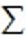 ;


      1-баған 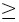  2-баған әр жол үшін. 


      2) 3-бөлім. "Қосалқы қызмет түрлері бойынша өндірілген өнім (жұмыс, көрсетілетін қызмет) көлемі туралы ақпарат":
      1-жол = барлық жолдардың 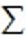 .


      1. Қызмет көрсетілген өңірді көрсетіңіз облыс, қала, аудан
      Укажите регион оказания услуг область, город, район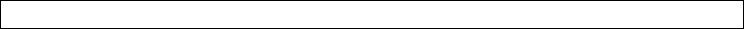 
      Əкімшілік-аумақтық объектілер жіктеуішіне сəйкес аумақ коды (статистикалық нысанды қағаз жеткізгіште тапсыру кезінде аумақтық статистика органының қызметкері толтырады)
      Код территории согласно Классификатору административно-территориальных объектов (заполняется работниками территориального органа статистики при сдаче статистической формы на бумажном носителе)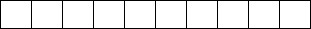 
      2. Қызметтің негізгі түрі бойынша көрсетілген қызмет көлемін көрсетіңіз, мың теңге
      Укажите объем оказанных услуг по основному виду деятельности, тысяч тенге
      Мөрдің орны (бар болған жағдайда)
      Место для печати (при наличии)
      Ескертпе:
      Примечание:
      5 Аталған тармақ "Мемлекеттік статистика туралы" Қазақстан Республикасы Заңының 8-бабының 5-тармағына сәйкес толтырылады
      5 Данный пункт заполняется согласно пункту 5 статьи 8 Закона Республики Казахстан "О государственной статистике" "Көрсетілген қызметтер көлемі туралы есеп" (коды 201103197, индексі 2-қызмет көрсету, кезеңділігі  тоқсандық) жалпымемлекеттік статистикалық байқаудың статистикалық нысанын толтыру жөніндегі нұсқаулық
      1. Осы "Көрсетілген қызметтер көлемі туралы есеп" (коды 201103197, индексі 2-қызмет көрсету, кезеңділігі тоқсандық) жалпымемлекеттік статистикалық байқаудың статистикалық нысанын толтыру жөніндегі нұсқаулық "Мемлекеттік статистика туралы" Қазақстан Республикасының 2010 жылғы 19 наурыздағы Заңының 12-бабы 8) тармақшасына сәйкес әзірленді және "Көрсетілген қызметтер көлемі туралы есеп" (коды 201103197, индексі 2-қызмет көрсету, кезеңділігі тоқсандық) жалпымемлекеттік статистикалық байқаудың статистикалық нысанын (бұдан әрі – статистикалық нысан)  толтыруды нақтылайды.
      2. Осы статистикалық нысанды Экономикалық қызмет түрлерінің жалпы жіктеуішінің (бұдан әрі – ЭҚЖЖ) төменде келтірілген кодтарына сәйкес қызмет көрсету саласында негізгі қызмет түрі бар респонденттер тапсырады:
      1) 58 – баспа қызметі; 
      2) 59 – кино-, бейнефильмдер және телевизиялық бағдарламалар, фонограмма мен музыкалық жазбалар шығару; 
      3) 60 – бағдарлама және теле-радио хабарлама жасау жөніндегі қызмет;
      4) 62 – компьютерлік бағдарламалау, кеңестер беру және басқа ілеспе көрсетілетін қызметтер; 
      5) 63 – ақпараттық қызметтердің қызметі;
      6) 64.20.0 – холдингтік компаниялар қызметі;
      7) 68 – жылжымайтын мүлікпен жасалатын операциялар;
      8) 69 – құқық және бухгалтерлік есеп саласындағы қызмет;
      9) 70 – бас компаниялар қызметі; басқару мәселелері бойынша кеңестер беру;
      10) 71 – сәулет өнері, инженерлік ізденістер, техникалық сынақтар мен талдау саласындағы қызмет;
      11) 72 – ғылыми зерттеулер және әзірлемелер;
      12) 73 – жарнама қызметі және нарық конъюнктурасын зерттеу;
      13) 74 – өзге де кәсіби, ғылыми және техникалық қызмет; 
      14) 75 – ветеринарлық қызмет; 
      15) 77 – жалдау, жалға беру, лизинг;
      16) 78 – жұмысқа орналастыру;
      17) 80 – қауіпсіздікті қамтамасыз ету және тергеу жүргізу жөніндегі қызмет;
      18) 81 – ғимараттарға және аймақтарға қызмет көрсету саласындағы қызмет;
      19) 82 – әкімшілік-басқару, шаруашылық және басқа да қосалқы қызмет көрсету саласындағы қызмет;
      20) 90 – шығармашылық, өнер және ойын-сауық саласындағы қызмет;
      21) 91 – кітапханалардың, мұрағаттардың, мұражайлардың және мәдени қызмет көрсететін басқа мекемелердің қызметі; 
      22) 92 – құмар ойындар және бәс тігуді ұйымдастыру жөніндегі қызмет;
      23) 93 – спорт саласындағы және демалыс пен ойын-сауықты ұйымдастырудағы қызмет;
      24) 95 – компьютерлерді, тұрмыстық бұйымдар мен жеке пайдаланатын заттарды жөндеу;
      25) 96 – өзге де дербес қызметтер көрсету. 
      3. Егер құрылымдық бөлімшеге заңды тұлға статистикалық нысанды тапсыру бойынша өкілеттік берсе, онда ол өзі орналасқан жердегі аумақтық статистика органдарына осы статистикалық нысанды ұсынады. Егер құрылымдық бөлімшеде статистикалық нысанды тапсыру бойынша өкілеттіктері болмаған жағдайда, онда заңды тұлға өзі орналасқан жердегі аумақтық статистика органдарына олардың аумақтарын көрсете отырып, құрылымдық бөлімшелер бөлінісінде статистикалық нысанды ұсынады.
      4. 1-жолда қызметтің негізгі түрі бойынша көрсетілген қызметтер көлемі бүтін санда көрсетіледі. "Қызметтің негізгі түрлері бойынша көрсетілген қызметтер көлемі" көрсеткіші олардың төлемінің уақытына қарамастан (яғни орындалған қызмет көрсетулердің көлемін есептеу аудару әдісі бойынша жүргізіледі) орындау сәтіндегі көрсетілген қызметтер құнын білдіреді.
      Көрсетілген қызметтер көлеміне халық қаражаты және қызметті тұтынушылардың басқа санаттарының қаражаты есебінен (кәсіпорындардың меншікті қаражаты және көрсетілетін қызметтерді төлеуге мемлекеттік бюджеттен алынған қаражатты қамтиды) төленген қызметтерден түскен табыстар қосылады.
      Көрсетілген қызметтер көлеміне, оларға төлем уақыты бойынша емес, өндіріс процесіне шығу сәтіндегі қызметтерді ұсынумен байланысты барлық шығындар қосылады:
      1) көліктік-дайындау шығыстарын есептегенде негізгі материалдардың, шикізаттың құны;
      2) өндірістік және басқа да қажеттіліктерге (сынақ өткізу, бақылау) пайдаланылатын материалдарды және жартылай фабрикаттарды сатып алу құны;
      3) қызмет көрсету өндірісі үшін пайдаланылатын отынды сату шығындары, сондай-ақ сатып алынатын энергияның барлық түрлерінің құны (электрлік, отындық, сығылған ауа);
      4) табиғи шикізатты пайдаланумен байланысты шығындар (су шаруашылығы жүйесінен алынған суға төлем, түбіріне жіберілген ағашқа төлемінің бір бөлігі);
      5) бөгде субьектілермен орындалған өндірістік сипаттағы жұмыстар
      мен қызмет көрсетулер құны;
      6) өзге де материалдық шығындар;
      7) жалақы төлеміне шығыстар;
      8) салықтар мен бюджетке төленетін басқа да міндетті төлемдер, іс-сапарлық, өкілдік шығыстар, қайырымдылық көмек және басқалары;
      9) кеңестік, тергеу жүргізу бойынша және қауіпсіздікті қамтамасыз ету, жарнама, банк қызметтері сияқты бөгде ұйымдармен көрсетілген қызметтер құны;
      10) ағымдағы жөндеу, коммуналдық қызметтер және тағы басқалар.
      Көрсетілген қызметтер көлеміне ғимараттар мен имараттардың құрылысына немесе күрделі жөндеуіне, машиналар мен жабдықтарды оларды пайдалану мерзімін арттыру және өнімділігін көбейту мақсатында жаңарту (мұндай шығыстар негізгі капиталдың жалпы жинақталуы ретінде түсіндіріледі) және жөндеуге жұмсалған шығыстары қосылмайды.
      Құмар ойындар және бәс тігуді ұйымдастыру бойынша көрсетілген қызметтер көлеміне (СКУ 92) мөлшерлемелер мен ұтыстар төлемдерінің айырмашылығы қосылады.
      5. 1.1-жолда көрсетілген халықтың меншікті қаражаты есебінен, көрсетілген қызметтің көлемі көрсетіледі. Мемлекеттік бюджет қаражаты есебінен халыққа көрсетілген қызметтер 1-жолда көрсетіледі. 
      6. Респонденттің есепті кезеңде қызметі болмаған жағдайда, респондент есепті кезең мерзімінің аяқталатын күнінен кешіктірмей статистикалық нысандар орнына, қызметінің болмау себептерін және осы қызметтің жүзеге асырылмайтын мерзімдерін көрсете отырып,  қызметінің болмауы туралы  хабарламаны Нормативтік құқықтық актілерді мемлекеттік тіркеу тізілімінде  № 6459 болып тіркелген, Қазақстан Республикасы Статистика агенттігі төрағасының 2010 жылғы 9 шілдедегі № 173 бұйрығымен бекітілген Респонденттердің алғашқы статистикалық деректерді ұсыну қағидаларына 1-қосымшаға сәйкес ұсынуға құқылы.
      7. Осы статистикалық нысанды ұсыну қағаз жеткізгіште немесе электронды түрде жүзеге асырылады. Статистикалық нысанды электронды түрде толтыру Қазақстан Республикасы Ұлттық экономика министрлігі Статистика комитетінің интернет-ресурсында (www.stat.gov.kz) орналастырылған "Деректерді он-лайн режимде жинау" ақпараттық жүйесі арқылы жүзеге асырылады.
      8. Арифметикалық-логикалық бақылау
      1) 1-бөлім "Қызметтің негізгі түрі бойынша көрсетілген қызмет көлемі туралы ақпарат":
      1-жол 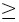  әр 1.1-жолдан.

 Қазақстан Республикасы Ұлттық экономика министрлігі Статистика комитеті төрағасының күші жойылды деп тануға жататын кейбір бұйрықтарының тізбесі
      1. "Инновациялық қызмет туралы есеп" (коды 0491104, индексі 1-инновация, кезеңділігі жылдық) жалпымемлекеттік статистикалық байқаудың статистикалық нысаны мен оны толтыру жөніндегі нұсқаулықты бекіту туралы" Қазақстан Республикасы Ұлттық экономика министрлігі Статистика комитеті төрағасының 2014 жылғы 24 қазандағы № 22 бұйрығы (Нормативтік құқықтық актілерді мемлекеттік тіркеу тізілімінде № 9905 болып тіркелген, 2015 жылғы 30 қаңтарда "Әділет" ақпараттық-құқықтық жүйесінде жарияланған);
      2. "Қызмет көрсету статистикасы бойынша жалпымемлекеттік статистикалық байқаулардың статистикалық нысандары мен оларды толтыру жөніндегі нұсқаулықтарды бекіту туралы" Қазақстан Республикасы Ұлттық экономика министрлігі Статистика комитеті төрағасының 2014 жылғы 27 қазандағы № 24 бұйрығы (Нормативтік құқықтық актілерді мемлекеттік тіркеу тізілімінде № 9911 болып тіркелген, 2015 жылғы 2 ақпанда "Әділет" ақпараттық-құқықтық жүйесінде жарияланған);
      3. "Қызмет көрсету статистикасы бойынша жалпымемлекеттік статистикалық байқаулардың статистикалық нысандары мен оларды толтыру жөніндегі нұсқаулықтарды бекіту туралы" Қазақстан Республикасы Ұлттық экономика министрлігінің Статистика комитеті төрағасының 2014 жылғы 27 қазандағы № 24 бұйрығына өзгерістер енгізу туралы" Қазақстан Республикасы Ұлттық экономика министрлігі Статистика комитеті төрағасының 2015 жылғы 25 тамыздағы № 129 бұйрығы (Нормативтік құқықтық актілерді мемлекеттік тіркеу тізілімінде № 12095 болып тіркелген, 2015 жылғы 14 қазанда "Әділет" ақпараттық-құқықтық жүйесінде жарияланған);
      4. "Қызмет көрсету статистикасы бойынша жалпымемлекеттік статистикалық байқаулардың статистикалық нысандары мен оларды толтыру жөніндегі нұсқаулықтарды бекіту туралы" Қазақстан Республикасы Ұлттық экономика министрлігінің Статистика комитеті төрағасының 2014 жылғы 27 қазандағы № 24 бұйрығына өзгерістер енгізу туралы" Қазақстан Республикасы Ұлттық экономика министрлігі Статистика комитеті төрағасының 2016 жылғы 30 қарашадағы № 287 бұйрығы (Нормативтік құқықтық актілерді мемлекеттік тіркеу тізілімінде № 14565 болып тіркелген, Қазақстан Республикасы нормативтік құқықтық актілерінің эталондық бақылау банкінде 2017 жылғы 10 қаңтарда жарияланған).
					© 2012. Қазақстан Республикасы Әділет министрлігінің «Қазақстан Республикасының Заңнама және құқықтық ақпарат институты» ШЖҚ РМК
				
      Қазақстан Республикасы
Ұлттық экономика министрлігі
Статистика комитетінің төрағасы

Н. Айдапкелов
Қазақстан Республикасы
Ұлттық экономика министрлігі
Статистика комитеті
төрағасының
2017 жылғы 8 қарашадағы
№ 159 бұйрығына 1-қосымшаПриложение 1 к приказу
Председателя Комитета по
статистике Министерства
национальной экономики
Республики Казахстанот 8 ноября 2017 года № 159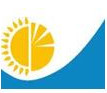 
Мемлекеттік статистика органдары құпиялылығына кепілдік береді

Конфиденциальность гарантируется органами государственной статистики

Жалпымемлекеттік статистикалық байқаудың статистикалық нысаны

Статистическая форма общегосударственного статистического наблюдения
Мемлекеттік статистика органдары құпиялылығына кепілдік береді

Конфиденциальность гарантируется органами государственной статистики

Жалпымемлекеттік статистикалық байқаудың статистикалық нысаны

Статистическая форма общегосударственного статистического наблюдения
Мемлекеттік статистика органдары құпиялылығына кепілдік береді

Конфиденциальность гарантируется органами государственной статистики

Жалпымемлекеттік статистикалық байқаудың статистикалық нысаны

Статистическая форма общегосударственного статистического наблюдения
Аумақтық статистика органына ұсынылады

Представляется территориальному органу статистики
Аумақтық статистика органына ұсынылады

Представляется территориальному органу статистики
Статистикалық нысан www.stat.gov.kz интернет-ресурсына орналастырылған

Статистическая форма размещена на интернет-ресурсе www.stat.gov.kz
Статистикалық нысан www.stat.gov.kz интернет-ресурсына орналастырылған

Статистическая форма размещена на интернет-ресурсе www.stat.gov.kz
Мемлекеттік статистиканың тиісті органдарына анық емес бастапқы статистикалық деректерді ұсыну және бастапқы статистикалық деректерді белгіленген мерзімде ұсынбау "Әкімшілік құқық бұзушылық туралы" Қазақстан Республикасы Кодексінің 497-бабында көзделген әкімшілік құқық бұзушылықтар болып табылады

Представление недостоверных и непредставление первичных статистических данных в соответствующие органы государственной статистики в установленный срок являются административными правонарушениями, предусмотренными статьей 497 Кодекса Республики Казахстан "Об административных правонарушениях"
Мемлекеттік статистиканың тиісті органдарына анық емес бастапқы статистикалық деректерді ұсыну және бастапқы статистикалық деректерді белгіленген мерзімде ұсынбау "Әкімшілік құқық бұзушылық туралы" Қазақстан Республикасы Кодексінің 497-бабында көзделген әкімшілік құқық бұзушылықтар болып табылады

Представление недостоверных и непредставление первичных статистических данных в соответствующие органы государственной статистики в установленный срок являются административными правонарушениями, предусмотренными статьей 497 Кодекса Республики Казахстан "Об административных правонарушениях"
Мемлекеттік статистиканың тиісті органдарына анық емес бастапқы статистикалық деректерді ұсыну және бастапқы статистикалық деректерді белгіленген мерзімде ұсынбау "Әкімшілік құқық бұзушылық туралы" Қазақстан Республикасы Кодексінің 497-бабында көзделген әкімшілік құқық бұзушылықтар болып табылады

Представление недостоверных и непредставление первичных статистических данных в соответствующие органы государственной статистики в установленный срок являются административными правонарушениями, предусмотренными статьей 497 Кодекса Республики Казахстан "Об административных правонарушениях"
Мемлекеттік статистиканың тиісті органдарына анық емес бастапқы статистикалық деректерді ұсыну және бастапқы статистикалық деректерді белгіленген мерзімде ұсынбау "Әкімшілік құқық бұзушылық туралы" Қазақстан Республикасы Кодексінің 497-бабында көзделген әкімшілік құқық бұзушылықтар болып табылады

Представление недостоверных и непредставление первичных статистических данных в соответствующие органы государственной статистики в установленный срок являются административными правонарушениями, предусмотренными статьей 497 Кодекса Республики Казахстан "Об административных правонарушениях"
Мемлекеттік статистиканың тиісті органдарына анық емес бастапқы статистикалық деректерді ұсыну және бастапқы статистикалық деректерді белгіленген мерзімде ұсынбау "Әкімшілік құқық бұзушылық туралы" Қазақстан Республикасы Кодексінің 497-бабында көзделген әкімшілік құқық бұзушылықтар болып табылады

Представление недостоверных и непредставление первичных статистических данных в соответствующие органы государственной статистики в установленный срок являются административными правонарушениями, предусмотренными статьей 497 Кодекса Республики Казахстан "Об административных правонарушениях"
Статистикалық нысан коды 231112109

Код статистической формы 231112109
Статистикалық нысан коды 231112109

Код статистической формы 231112109
Инновациялық қызмет туралы есеп

Отчет об инновационной деятельности
Инновациялық қызмет туралы есеп

Отчет об инновационной деятельности
Инновациялық қызмет туралы есеп

Отчет об инновационной деятельности
1-инновация
1-инновация
Инновациялық қызмет туралы есеп

Отчет об инновационной деятельности
Инновациялық қызмет туралы есеп

Отчет об инновационной деятельности
Инновациялық қызмет туралы есеп

Отчет об инновационной деятельности
Жылдық

Годовая
Жылдық

Годовая
Есепті кезең

Отчетный период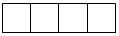 
жыл

год
Негізгі қызмет түрі Экономикалық қызмет түрлері жалпы жіктеуішінің 01-03, 05-09, 10-33, 35, 36-39, 41-43, 45-47, 49-53, 58-63, 64-66, 71, 72, 73, 85.4, 86 кодтарына сәйкес саны 100 адамнан асатын заңды тұлғалар және (немесе) олардың құрылымдық және оқшауланған бөлімшелері – жаппай әдіспен, саны 100 адамға дейінгілер – іріктемелі әдіспен және инновациялық қызметті жүзеге асыратын, экономикалық қызмет түріне қатыссыз ұйымдар тізім бойынша ұсынады

Представляют юридические лица и (или) их структурные и обособленные подразделения с численностью свыше 100 человек – сплошным методом, численностью до 100 человек - выборочным методом с основным видом экономической деятельности согласно кодам Общего классификатора видов экономической деятельности 01-03, 05-09, 10-33, 35, 36-39, 41-43, 45-47, 49-53, 58-63, 64-66, 71, 72, 73, 85.4, 86 и организаций, независимо от вида экономической деятельности, осуществлявшие инновационную деятельность по списку
Негізгі қызмет түрі Экономикалық қызмет түрлері жалпы жіктеуішінің 01-03, 05-09, 10-33, 35, 36-39, 41-43, 45-47, 49-53, 58-63, 64-66, 71, 72, 73, 85.4, 86 кодтарына сәйкес саны 100 адамнан асатын заңды тұлғалар және (немесе) олардың құрылымдық және оқшауланған бөлімшелері – жаппай әдіспен, саны 100 адамға дейінгілер – іріктемелі әдіспен және инновациялық қызметті жүзеге асыратын, экономикалық қызмет түріне қатыссыз ұйымдар тізім бойынша ұсынады

Представляют юридические лица и (или) их структурные и обособленные подразделения с численностью свыше 100 человек – сплошным методом, численностью до 100 человек - выборочным методом с основным видом экономической деятельности согласно кодам Общего классификатора видов экономической деятельности 01-03, 05-09, 10-33, 35, 36-39, 41-43, 45-47, 49-53, 58-63, 64-66, 71, 72, 73, 85.4, 86 и организаций, независимо от вида экономической деятельности, осуществлявшие инновационную деятельность по списку
Негізгі қызмет түрі Экономикалық қызмет түрлері жалпы жіктеуішінің 01-03, 05-09, 10-33, 35, 36-39, 41-43, 45-47, 49-53, 58-63, 64-66, 71, 72, 73, 85.4, 86 кодтарына сәйкес саны 100 адамнан асатын заңды тұлғалар және (немесе) олардың құрылымдық және оқшауланған бөлімшелері – жаппай әдіспен, саны 100 адамға дейінгілер – іріктемелі әдіспен және инновациялық қызметті жүзеге асыратын, экономикалық қызмет түріне қатыссыз ұйымдар тізім бойынша ұсынады

Представляют юридические лица и (или) их структурные и обособленные подразделения с численностью свыше 100 человек – сплошным методом, численностью до 100 человек - выборочным методом с основным видом экономической деятельности согласно кодам Общего классификатора видов экономической деятельности 01-03, 05-09, 10-33, 35, 36-39, 41-43, 45-47, 49-53, 58-63, 64-66, 71, 72, 73, 85.4, 86 и организаций, независимо от вида экономической деятельности, осуществлявшие инновационную деятельность по списку
Негізгі қызмет түрі Экономикалық қызмет түрлері жалпы жіктеуішінің 01-03, 05-09, 10-33, 35, 36-39, 41-43, 45-47, 49-53, 58-63, 64-66, 71, 72, 73, 85.4, 86 кодтарына сәйкес саны 100 адамнан асатын заңды тұлғалар және (немесе) олардың құрылымдық және оқшауланған бөлімшелері – жаппай әдіспен, саны 100 адамға дейінгілер – іріктемелі әдіспен және инновациялық қызметті жүзеге асыратын, экономикалық қызмет түріне қатыссыз ұйымдар тізім бойынша ұсынады

Представляют юридические лица и (или) их структурные и обособленные подразделения с численностью свыше 100 человек – сплошным методом, численностью до 100 человек - выборочным методом с основным видом экономической деятельности согласно кодам Общего классификатора видов экономической деятельности 01-03, 05-09, 10-33, 35, 36-39, 41-43, 45-47, 49-53, 58-63, 64-66, 71, 72, 73, 85.4, 86 и организаций, независимо от вида экономической деятельности, осуществлявшие инновационную деятельность по списку
Негізгі қызмет түрі Экономикалық қызмет түрлері жалпы жіктеуішінің 01-03, 05-09, 10-33, 35, 36-39, 41-43, 45-47, 49-53, 58-63, 64-66, 71, 72, 73, 85.4, 86 кодтарына сәйкес саны 100 адамнан асатын заңды тұлғалар және (немесе) олардың құрылымдық және оқшауланған бөлімшелері – жаппай әдіспен, саны 100 адамға дейінгілер – іріктемелі әдіспен және инновациялық қызметті жүзеге асыратын, экономикалық қызмет түріне қатыссыз ұйымдар тізім бойынша ұсынады

Представляют юридические лица и (или) их структурные и обособленные подразделения с численностью свыше 100 человек – сплошным методом, численностью до 100 человек - выборочным методом с основным видом экономической деятельности согласно кодам Общего классификатора видов экономической деятельности 01-03, 05-09, 10-33, 35, 36-39, 41-43, 45-47, 49-53, 58-63, 64-66, 71, 72, 73, 85.4, 86 и организаций, независимо от вида экономической деятельности, осуществлявшие инновационную деятельность по списку
Ұсыну мерзімі – есепті кезеңнен кейінгі 25 ақпанға (қоса алғанда) дейін

Срок представления – до 25 февраля (включительно) после отчетного периода
Ұсыну мерзімі – есепті кезеңнен кейінгі 25 ақпанға (қоса алғанда) дейін

Срок представления – до 25 февраля (включительно) после отчетного периода
Ұсыну мерзімі – есепті кезеңнен кейінгі 25 ақпанға (қоса алғанда) дейін

Срок представления – до 25 февраля (включительно) после отчетного периода
Ұсыну мерзімі – есепті кезеңнен кейінгі 25 ақпанға (қоса алғанда) дейін

Срок представления – до 25 февраля (включительно) после отчетного периода
Ұсыну мерзімі – есепті кезеңнен кейінгі 25 ақпанға (қоса алғанда) дейін

Срок представления – до 25 февраля (включительно) после отчетного периода
БСН коды

код БИН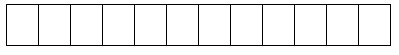 
1. Ұйымның инновациялық қызметті жүзеге асырған нақты орнын көрсетіңіз (ұйымның тіркелген жеріне қарамастан) – облыс, қала, аудан, елді мекен
Укажите фактическое место осуществления инновационной деятельности организации (независимо от места регистрации организации) – область, город, район, населенный пункт
1. Ұйымның инновациялық қызметті жүзеге асырған нақты орнын көрсетіңіз (ұйымның тіркелген жеріне қарамастан) – облыс, қала, аудан, елді мекен
Укажите фактическое место осуществления инновационной деятельности организации (независимо от места регистрации организации) – область, город, район, населенный пункт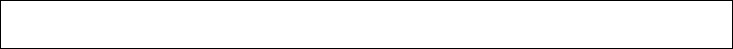 
Əкімшілік-аумақтық объектілер жіктеуішіне сəйкес аумақ коды

(статистикалық нысанды қағаз жеткізгіште тапсыру кезінде

статистика органының қызметкері толтырады)

Код территории согласно Классификатору административно-

территориальных объектов (заполняется работниками органа

статистики при сдаче статистической формы на бумажном носителе)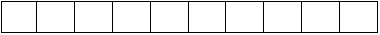 
2.2.1 Облыстық

Областной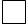 
2.2.2 Қазақстандық

Казахстанский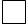 
2.2.3 ТМД елдері1

Страны СНГ1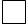 
2.2.4 ТМД-дан тыс елдер

Страны вне СНГ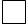 
2.2.3.1 одан ЕАЭО2 елдері

из них страны ЕАЭС2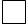 
2.3.1 Өнімдік

Продуктовые                                                                                                                           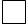 

2.3.1.1 Қандай инновациялар көрсетіңіз

Укажите какие инновации______________________________________________________


2.3.2 Процестік

Процессные                                                                                                                             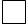 

2.3.2.1 Қандай инновациялар көрсетіңіз

Укажите какие инновации______________________________________________________


2.3.3 Маркетингтік

Маркетинговые                                                                                                                       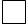 

2.3.3.1 Қандай инновациялар көрсетіңіз

Укажите какие инновации______________________________________________________


2.3.4 Ұйымдық

Организационные                                                                                                                   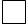 

2.3.4.1 Қандай инновациялар көрсетіңіз

Укажите какие инновации______________________________________________________


2.4.1 Өнімдік

Продуктовые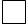 
2.4.1.1 Экологиялық инновациялар қандай көрсетініз

Укажите какие экологические инновации_________________________________
2.4.1.1 Экологиялық инновациялар қандай көрсетініз

Укажите какие экологические инновации_________________________________
2.4.1.1 Экологиялық инновациялар қандай көрсетініз

Укажите какие экологические инновации_________________________________
2.4.2 Процестік

Процессные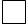 
2.4.2.1 Экологиялық инновациялар қандай көрсетініз

Укажите какие экологические инновации_________________________________
2.4.2.1 Экологиялық инновациялар қандай көрсетініз

Укажите какие экологические инновации_________________________________
2.4.2.1 Экологиялық инновациялар қандай көрсетініз

Укажите какие экологические инновации_________________________________
2.4.3 Маркетингтік

Маркетинговые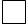 
2.4.3.1 Экологиялық инновациялар қандай көрсетініз

Укажите какие экологические инновации_________________________________
2.4.3.1 Экологиялық инновациялар қандай көрсетініз

Укажите какие экологические инновации_________________________________
2.4.3.1 Экологиялық инновациялар қандай көрсетініз

Укажите какие экологические инновации_________________________________
2.4.4 Ұйымдық

Организационные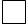 
2.4.4.1 Экологиялық инновациялар қандай көрсетініз

Укажите какие экологические инновации__________________________________
2.4.4.1 Экологиялық инновациялар қандай көрсетініз

Укажите какие экологические инновации__________________________________
2.4.4.1 Экологиялық инновациялар қандай көрсетініз

Укажите какие экологические инновации__________________________________
2.4.5 Жоқ

Нет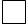 
3.1 Сіз соңғы үш жыл ішінде қайсысын енгіздіңіз
3.1 Сіз соңғы үш жыл ішінде қайсысын енгіздіңіз
Тауарлар
Тауарлар
Көрсетілетін қызметтер
Внедряли ли Вы за последние три года
Внедряли ли Вы за последние три года
Товары
Товары
Услуги
3.1.1 Жаңа немесе едәуір жетілдірілген

Новые или значительно усовершенствованные
3.1.1 Жаңа немесе едәуір жетілдірілген

Новые или значительно усовершенствованные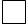 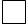 
3.1.2 Жетілдіруге әкелген

Подвергавшиеся усовершенствованию
3.1.2 Жетілдіруге әкелген

Подвергавшиеся усовершенствованию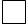 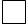 
3.1.3 Өзге де инновациялық

Прочие инновационные
3.1.3 Өзге де инновациялық

Прочие инновационные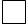 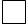 
3.2 Инновациялық өнімді кім әзірлеген?

Кем разработана инновационная продукция?
3.2 Инновациялық өнімді кім әзірлеген?

Кем разработана инновационная продукция?
3.2 Инновациялық өнімді кім әзірлеген?

Кем разработана инновационная продукция?
3.2 Инновациялық өнімді кім әзірлеген?

Кем разработана инновационная продукция?
3.2 Инновациялық өнімді кім әзірлеген?

Кем разработана инновационная продукция?
Тауарлар
Тауарлар
Көрсетілетін қызметтер
Товары
Товары
Услуги
3.2.1 Ұйымның өзі

Самой организацией
3.2.1 Ұйымның өзі

Самой организацией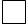 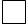 
3.2.2 Басқа ұйымдармен немесе мекемелермен3 бірлесіп

Совместно с другими организациями или учреждениями3
3.2.2 Басқа ұйымдармен немесе мекемелермен3 бірлесіп

Совместно с другими организациями или учреждениями3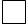 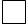 
3.2.3 Басқа ұйымдармен немесе мекемелермен жаратылғанды жетілдіру

Усовершенствовано созданное другими организациями или учреждениями
3.2.3 Басқа ұйымдармен немесе мекемелермен жаратылғанды жетілдіру

Усовершенствовано созданное другими организациями или учреждениями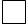 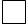 
3.2.4 Басқа ұйымдармен немесе мекемелермен

Другими организациями или учреждениями
3.2.4 Басқа ұйымдармен немесе мекемелермен

Другими организациями или учреждениями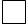 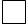 
3.3 Сіздің тауарларыңыз немесе қызметтеріңіз Сіздің тауар (көрсетілетін қызмет) нарығыңыз үшін соңғы үш жылда инновациялық болып табыла ма?

Являются ли Ваши товары или услуги за последние три года инновационными для Вашего рынка товаров (услуг)?
3.3 Сіздің тауарларыңыз немесе қызметтеріңіз Сіздің тауар (көрсетілетін қызмет) нарығыңыз үшін соңғы үш жылда инновациялық болып табыла ма?

Являются ли Ваши товары или услуги за последние три года инновационными для Вашего рынка товаров (услуг)?
3.3 Сіздің тауарларыңыз немесе қызметтеріңіз Сіздің тауар (көрсетілетін қызмет) нарығыңыз үшін соңғы үш жылда инновациялық болып табыла ма?

Являются ли Ваши товары или услуги за последние три года инновационными для Вашего рынка товаров (услуг)?
3.3 Сіздің тауарларыңыз немесе қызметтеріңіз Сіздің тауар (көрсетілетін қызмет) нарығыңыз үшін соңғы үш жылда инновациялық болып табыла ма?

Являются ли Ваши товары или услуги за последние три года инновационными для Вашего рынка товаров (услуг)?
3.3 Сіздің тауарларыңыз немесе қызметтеріңіз Сіздің тауар (көрсетілетін қызмет) нарығыңыз үшін соңғы үш жылда инновациялық болып табыла ма?

Являются ли Ваши товары или услуги за последние три года инновационными для Вашего рынка товаров (услуг)?
Иә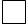 
Жоқ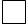 
Да
Нет
Жол коды

Код строки
Көрсеткіштің атауы

Наименования показателя
Барлығы

Всего
олардан

из них
1-бағаннан экспортқа жіберілгені

Из графы 1 поставленный на экспорт
олардан

из них
Жол коды

Код строки
Көрсеткіштің атауы

Наименования показателя
Барлығы

Всего
нанотехнология-мен байланысты өнімдер

продукция, связанная с нанотехнологиями
1-бағаннан экспортқа жіберілгені

Из графы 1 поставленный на экспорт
нанотехнология-мен байланысты өнімдер

продукция, связанная с нанотехнологиями
А
Б
1
2
3
4
1
Барлығы

Всего
соның ішінде

в том числе
Х
Х
Х
Х
1.1
Сіздің тауар (көрсетілетін қызмет) нарығыңыз үшін жаңа болып табылатын жаңа немесе едәуір жетілдірілген тауарлар (көрсетілген қызметтер)

новые или значительно усовершенствованные товары (услуги), которые являются новыми для Вашего рынка товаров (услуг)
1.2
Сіздің ұйымыңыз үшін жаңа болып табылатын жаңа немесе едәуір жетілдірілген тауарлар (көрсетілген қызметтер)

новые или значительно усовершенствованные товары (услуги), которые являются новыми для Вашей организации
3.6.1 Сіздің ұйымда

В Вашей организации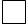 
3.6.2 Қазақстанда

В Казахстане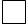 
3.6.3 ТМД елдерінде

В странах СНГ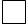 
3.6.4 Әлемде

В мире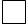 
3.6.3.1 одан ЕАЭО елдерінде

из них в странах ЕАЭС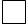 
Иә
Жоқ
Да
Нет
4.1.1 Тауарларды (көрсетілетін қызметтерді) өндіру әдісін

Метод производства товаров (услуг)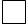 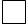 
4.1.2 Логистиканы, тауарларды (көрсетілетін қызметтерді) тарату немесе жеткізу немесе өткізу әдісін

Логистику, доставку или методы реализации товаров (услуг)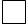 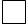 
4.1.3 Техникалық тәсілдер, жабдықтауда, бухгалерлік есепте, бағдарламалық қамтамасыз ету және басқалар сияқты қызметті жасау және ұсыну тәсілдерін

Метод создания и предоставления услуг, таких как технические приемы, программное обеспечение в снабжении, бухгалтерском учете и другие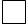 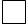 
4.1.4 Басқа әдістер

Другие методы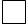 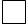 
4.2 Процестік инновацияны кім әзірлеген?

Кем разработана процессная инновация?
4.2 Процестік инновацияны кім әзірлеген?

Кем разработана процессная инновация?
4.2 Процестік инновацияны кім әзірлеген?

Кем разработана процессная инновация?
4.2.1 Ұйымның өзі

Самой организацией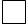 
4.2.2 Басқа ұйымдармен немесе мекемелермен бірлесіп

Совместно с другими организациями или учреждениями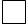 
4.2.3 Басқа ұйымдармен немесе мекемелермен жаратылғанды жетілдіру

Усовершенствовано созданное другими организациями или учреждениями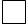 
4.2.4 Басқа ұйымдар немесе мекемелер

Другими организациями или учреждениями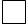 
Иә

Да
Жоқ

Нет
5.1.1 Ескерусіз қалды немесе тоқтатылды

Заброшены или приостановлены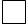 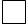 
5.1.2 Есепті жылдың соңына аяқталмады

Не завершены к концу отчетного года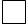 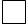 
Иә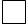 
Жоқ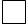 
Да
Нет
6.1.1.1 Үнемі

Постоянно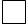 
6.1.1.2 Кейде

Иногда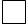 
6.1.2 Сыртқы ҒЗТКЖ

Внешние НИОКР
6.1.2 Сыртқы ҒЗТКЖ

Внешние НИОКР
6.1.2 Сыртқы ҒЗТКЖ

Внешние НИОКР
6.1.2 Сыртқы ҒЗТКЖ

Внешние НИОКР
Иә

Да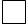 
Жоқ

Нет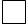 
6.1.3 Заманауи машиналарды, жабдықтарды, бағдарламалық қамтамасыз етуді және басқа да күрделі тауарларды сатып алу (ҒЗТКЖ үшін жұмсалған шығындардан басқа)

Приобретение современных машин, оборудования, программного обеспечения и других капитальных товаров (за исключением затрат для НИОКР)
6.1.3 Заманауи машиналарды, жабдықтарды, бағдарламалық қамтамасыз етуді және басқа да күрделі тауарларды сатып алу (ҒЗТКЖ үшін жұмсалған шығындардан басқа)

Приобретение современных машин, оборудования, программного обеспечения и других капитальных товаров (за исключением затрат для НИОКР)
6.1.3 Заманауи машиналарды, жабдықтарды, бағдарламалық қамтамасыз етуді және басқа да күрделі тауарларды сатып алу (ҒЗТКЖ үшін жұмсалған шығындардан басқа)

Приобретение современных машин, оборудования, программного обеспечения и других капитальных товаров (за исключением затрат для НИОКР)
6.1.3 Заманауи машиналарды, жабдықтарды, бағдарламалық қамтамасыз етуді және басқа да күрделі тауарларды сатып алу (ҒЗТКЖ үшін жұмсалған шығындардан басқа)

Приобретение современных машин, оборудования, программного обеспечения и других капитальных товаров (за исключением затрат для НИОКР)
Иә

Да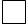 
Жоқ

Нет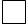 
6.1.4 Білімді сыртқы көздерден алу

Приобретение знаний из внешних источников
6.1.4 Білімді сыртқы көздерден алу

Приобретение знаний из внешних источников
6.1.4 Білімді сыртқы көздерден алу

Приобретение знаний из внешних источников
6.1.4 Білімді сыртқы көздерден алу

Приобретение знаний из внешних источников
Иә

Да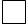 
Жоқ

Нет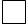 
6.1.5 Инновациялық қызметті жүзеге асыру үшін оқыту

Обучение для осуществления инновационной деятельности
6.1.5 Инновациялық қызметті жүзеге асыру үшін оқыту

Обучение для осуществления инновационной деятельности
6.1.5 Инновациялық қызметті жүзеге асыру үшін оқыту

Обучение для осуществления инновационной деятельности
6.1.5 Инновациялық қызметті жүзеге асыру үшін оқыту

Обучение для осуществления инновационной деятельности
Иә

Да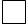 
Жоқ

Нет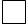 
6.1.6 Инновацияны нарыққа енгізу және шығару

Внедрение и вывод инноваций на рынок
6.1.6 Инновацияны нарыққа енгізу және шығару

Внедрение и вывод инноваций на рынок
6.1.6 Инновацияны нарыққа енгізу және шығару

Внедрение и вывод инноваций на рынок
6.1.6 Инновацияны нарыққа енгізу және шығару

Внедрение и вывод инноваций на рынок
Иә

Да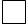 
Жоқ

Нет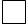 
6.1.7 Дизайн әзірлеу

Разработка дизайна
6.1.7 Дизайн әзірлеу

Разработка дизайна
6.1.7 Дизайн әзірлеу

Разработка дизайна
6.1.7 Дизайн әзірлеу

Разработка дизайна
Иә

Да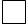 
Жоқ

Нет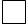 
6.1.8 Инновациялық қызметтің басқа түрлері

Другие виды инновационной деятельности
6.1.8 Инновациялық қызметтің басқа түрлері

Другие виды инновационной деятельности
6.1.8 Инновациялық қызметтің басқа түрлері

Другие виды инновационной деятельности
6.1.8 Инновациялық қызметтің басқа түрлері

Другие виды инновационной деятельности
Иә

Да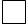 
Жоқ

Нет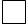 
Жол коды

Код строки
Көрсеткіштің атауы

Наименование показателя
Барлығы

Всего
Олардан өнімдік және процестік инновацияларға

Из них на продуктовые и процессные инновации
А
Б
1
2
1
Барлығы

Всего
соның ішінде 

в том числе 
Х
Х
1.1
меншікті қаражат

собственные средства
1.2
республикалық бюджет

республиканский бюджет
1.2.1
олардан даму институттары

из них институты развития
1.2.1.1
олардан инновациялық гранттар

из них инновационные гранты
1.3
жергілікті бюджет

местный бюджет
1.4
шетелдік қаражаттар

иностранные средства
1.5
өзге де қаражаттар 

прочие средства 
1.5.1
банк қарыздары

займы банков
1.5.1.1
олардан кредиттер мен қарыздар жеңілдетілген шарттармен

из них кредиты и займы на льготных условиях
1.5.2
банктен тыс заңды тұлғалардың қарызы (даму институттарынан басқа)

займы внебанковских юридических лиц (кроме институтов развития)
1.5.3
венчурлік қорлар

венчурные фонды
Жоғары

Высокий
Орта

Средний
Төмен

Низкий
Пайдаланылмайды

Не используется
6.4.1 Ішкі көздер

Внутренние источники
6.4.1 Ішкі көздер

Внутренние источники
6.4.1 Ішкі көздер

Внутренние источники
6.4.1 Ішкі көздер

Внутренние источники
6.4.1 Ішкі көздер

Внутренние источники
6.4.1.1 Сіздің ұйымыңыздың шегінде

В пределах Вашей организации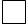 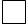 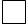 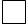 
6.4.2 Нарық көздері

Источники рынка
6.4.2 Нарық көздері

Источники рынка
6.4.2 Нарық көздері

Источники рынка
6.4.2 Нарық көздері

Источники рынка
6.4.2 Нарық көздері

Источники рынка
6.4.2.1 Жабдықтарды, материалдарды, жиынтықтаушылар мен бағдарламалық қамтамасыз етуді жеткізушілер

Поставщики оборудования, материалов, комплектующих и программного обеспечения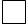 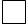 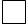 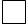 
6.4.2.2 Жеке сектордағы клиенттер немесе тұтынушылар

Клиенты или потребители из частного сектора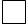 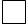 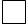 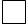 
6.4.2.3 Мемлекеттік сектордағы клиенттер немесе тұтынушылар

Клиенты или потребители из государственного сектора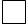 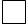 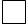 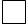 
6.4.2.4 Сіздің салаңыздағы басқа да ұйымдар немесе бәсекелестер

Конкуренты или другие организации Вашей отрасли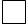 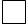 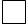 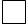 
6.4.2.5 Кеңесшілер, коммерциялық зертханалар немесе жеке ғылыми институттар

Консультанты, коммерческие лаборатории или частные научные институты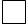 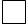 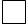 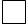 
6.4.3 Білім беру және ғылыми-зерттеу институттары

Образовательные и научно-исследовательские институты
6.4.3 Білім беру және ғылыми-зерттеу институттары

Образовательные и научно-исследовательские институты
6.4.3 Білім беру және ғылыми-зерттеу институттары

Образовательные и научно-исследовательские институты
6.4.3 Білім беру және ғылыми-зерттеу институттары

Образовательные и научно-исследовательские институты
6.4.3 Білім беру және ғылыми-зерттеу институттары

Образовательные и научно-исследовательские институты
6.4.3.1 Университеттер

Университеты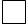 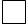 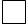 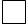 
6.4.3.2 Мемлекеттік немесе жеке ғылыми-зерттеу институттары

Государственные или частные научно-исследовательские институты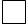 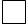 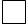 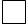 
6.4.4 Басқа да ақпарат көздері

Другие источники информации
6.4.4 Басқа да ақпарат көздері

Другие источники информации
6.4.4 Басқа да ақпарат көздері

Другие источники информации
6.4.4 Басқа да ақпарат көздері

Другие источники информации
6.4.4 Басқа да ақпарат көздері

Другие источники информации
6.4.4.1 Конференциялар, жәрмеңкелер, көрмелер

Конференции, ярмарки, выставки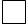 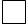 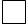 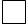 
6.4.4.2 Ғылыми журналдар, сауда және техникалық жарияланымдар

Научные журналы, торговые и технические публикации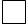 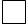 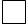 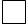 
6.4.4.3 Кәсіби және өнеркәсіптік ассоциациялар

Профессиональные и промышленные ассоциации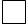 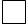 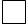 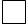 
7. Инновациялық қызмет саласындағы серіктестік

Партнерство в сфере инновационной деятельности
7. Инновациялық қызмет саласындағы серіктестік

Партнерство в сфере инновационной деятельности
7. Инновациялық қызмет саласындағы серіктестік

Партнерство в сфере инновационной деятельности
7. Инновациялық қызмет саласындағы серіктестік

Партнерство в сфере инновационной деятельности
7. Инновациялық қызмет саласындағы серіктестік

Партнерство в сфере инновационной деятельности
7.1 Соңғы үш жыл ішінде Сіздің ұйымыңыз инновациялық қызмет саласында (өнімдік және процестік инновацияларға қатысты) басқа ұйымдармен бірлесіп жұмыс атқарды ма?

В течение последних трех лет сотрудничала ли Ваша организация в сфере инновационной деятельности (в отношении продуктовых и процессных инноваций) с другими организациями?
7.1 Соңғы үш жыл ішінде Сіздің ұйымыңыз инновациялық қызмет саласында (өнімдік және процестік инновацияларға қатысты) басқа ұйымдармен бірлесіп жұмыс атқарды ма?

В течение последних трех лет сотрудничала ли Ваша организация в сфере инновационной деятельности (в отношении продуктовых и процессных инноваций) с другими организациями?
7.1 Соңғы үш жыл ішінде Сіздің ұйымыңыз инновациялық қызмет саласында (өнімдік және процестік инновацияларға қатысты) басқа ұйымдармен бірлесіп жұмыс атқарды ма?

В течение последних трех лет сотрудничала ли Ваша организация в сфере инновационной деятельности (в отношении продуктовых и процессных инноваций) с другими организациями?
7.1 Соңғы үш жыл ішінде Сіздің ұйымыңыз инновациялық қызмет саласында (өнімдік және процестік инновацияларға қатысты) басқа ұйымдармен бірлесіп жұмыс атқарды ма?

В течение последних трех лет сотрудничала ли Ваша организация в сфере инновационной деятельности (в отношении продуктовых и процессных инноваций) с другими организациями?
7.1 Соңғы үш жыл ішінде Сіздің ұйымыңыз инновациялық қызмет саласында (өнімдік және процестік инновацияларға қатысты) басқа ұйымдармен бірлесіп жұмыс атқарды ма?

В течение последних трех лет сотрудничала ли Ваша организация в сфере инновационной деятельности (в отношении продуктовых и процессных инноваций) с другими организациями?
7.1.1                  Иә

                          Да          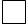 
7.1.2
Жоқ

Нет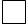 
Облыстық Қазақстандық ТМД елдері ЕАЭО елдері ТМД-дан тыс елдер

Областной Казахстанский Страны СНГ Страны ЕАЭС Страны вне СНГ
Облыстық Қазақстандық ТМД елдері ЕАЭО елдері ТМД-дан тыс елдер

Областной Казахстанский Страны СНГ Страны ЕАЭС Страны вне СНГ
Облыстық Қазақстандық ТМД елдері ЕАЭО елдері ТМД-дан тыс елдер

Областной Казахстанский Страны СНГ Страны ЕАЭС Страны вне СНГ
Облыстық Қазақстандық ТМД елдері ЕАЭО елдері ТМД-дан тыс елдер

Областной Казахстанский Страны СНГ Страны ЕАЭС Страны вне СНГ
Облыстық Қазақстандық ТМД елдері ЕАЭО елдері ТМД-дан тыс елдер

Областной Казахстанский Страны СНГ Страны ЕАЭС Страны вне СНГ
Облыстық Қазақстандық ТМД елдері ЕАЭО елдері ТМД-дан тыс елдер

Областной Казахстанский Страны СНГ Страны ЕАЭС Страны вне СНГ
7.2.1 Жабдықтар, материалдар, жиынтықтаушылар мен бағдарламалық қамтамасыз етуді жеткізушілер

Поставщики оборудования, материалов, комплектующих и программного обеспечения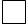 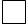 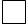 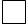 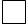 
7.2.2 Жеке сектордағы клиенттер немесе тұтынушылар

Клиенты или потребители из частного сектора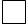 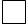 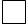 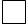 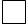 
7.2.3 Мемлекеттік сектордағы клиенттер немесе тұтынушылар

Клиенты или потребители из государственного сектора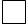 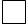 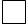 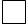 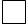 
7.2.4 Сіздің салаңыздағы бәсекелестер немесе басқа да ұйымдар

Конкуренты или другие организации Вашей отрасли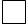 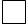 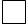 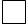 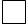 
7.2.5 Кеңесшілер, коммерциялық зертханалар және жеке ғылыми институттар

Консультанты, коммерческие лаборатории или частные научные институты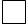 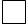 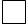 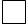 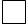 
7.2.6 Университеттер

Университеты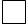 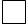 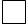 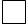 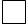 
7.2.7 Мемлекеттік немесе жеке ғылыми-зерттеу институттары

Государственные или частные научно-исследовательские институты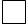 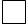 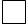 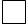 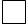 
11.1.1 Құрылған

Созданные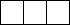 
11.1.2 Пайдаланатын

Используемые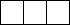 
Атауы

Наименование
_____________________

_____________________
Мекенжайы

Адрес
____________________

____________________
Телефоны

Телефон
_____________________
Электрондық пошта мекенжайы (респонденттің)

Адрес электронной почты (респондента)
_____________________
Алғашқы статистикалық деректерді таратуға келісеміз5

Согласны на распространение первичных статистических данных5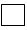 
Алғашқы статистикалық деректерді таратуға келіспейміз5

Не согласны на распространение первичных статистических данных5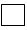 
Орындаушы

Исполнитель
_______________________________________

тегі, аты және әкесінің аты (бар болған жағдайда)

фамилия, имя и отчество (при его наличии) 
_______________________________________

тегі, аты және әкесінің аты (бар болған жағдайда)

фамилия, имя и отчество (при его наличии) 
_______________

қолы, телефоны

подпись, телефон
Бас бухгалтер

Главный бухгалтер
_______________________________________

тегі, аты және әкесінің аты (бар болған жағдайда)

фамилия, имя и отчество (при его наличии)
_______________________________________

тегі, аты және әкесінің аты (бар болған жағдайда)

фамилия, имя и отчество (при его наличии)
_______________

қолы

подпись
Басшы немесе оның міндетін атқарушы тұлға

Руководитель или лицо, исполняющее его обязанности
_______________________________________

тегі, аты және әкесінің аты (бар болған жағдайда)

фамилия, имя и отчество (при его наличии)
_______________________________________

тегі, аты және әкесінің аты (бар болған жағдайда)

фамилия, имя и отчество (при его наличии)
_______________

қолы

подписьҚазақстан Республикасы
Ұлттық экономика министрлігі
Статистика комитеті
төрағасының
2017 жылғы 8 қарашадағы
№ 159 бұйрығына 2-қосымшаҚазақстан Республикасы
Ұлттық экономика министрлігі
Статистика комитеті
төрағасының
2017 жылғы 8 қарашадағы
№ 159 бұйрығына 3-қосымшаПриложение 3 к приказу
Председателя Комитета по
статистике Министерства
национальной экономики
Республики Казахстанот 8 ноября 2017 года № 159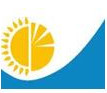 
Мемлекеттік статистика органдары құпиялылығына кепілдік береді

Конфиденциальность гарантируется органами государственной статистики

Жалпымемлекеттік статистикалық байқаудың статистикалық нысаны

Статистическая форма общегосударственного статистического наблюдения
Мемлекеттік статистика органдары құпиялылығына кепілдік береді

Конфиденциальность гарантируется органами государственной статистики

Жалпымемлекеттік статистикалық байқаудың статистикалық нысаны

Статистическая форма общегосударственного статистического наблюдения
Мемлекеттік статистика органдары құпиялылығына кепілдік береді

Конфиденциальность гарантируется органами государственной статистики

Жалпымемлекеттік статистикалық байқаудың статистикалық нысаны

Статистическая форма общегосударственного статистического наблюдения
Аумақтық статистика органына ұсынылады

Представляется территориальному органу статистики
Аумақтық статистика органына ұсынылады

Представляется территориальному органу статистики
Статистикалық нысан www.stat.gov.kz интернет-ресурсына орналастырылған

Статистическая форма размещена на интернет-ресурсе www.stat.gov.kz
Статистикалық нысан www.stat.gov.kz интернет-ресурсына орналастырылған

Статистическая форма размещена на интернет-ресурсе www.stat.gov.kz
Мемлекеттік статистиканың тиісті органдарына анық емес бастапқы статистикалық деректерді ұсыну және бастапқы статистикалық деректерді белгіленген мерзімде ұсынбау "Әкімшілік құқық бұзушылық туралы" Қазақстан Республикасы Кодексінің 497-бабында көзделген әкімшілік құқық бұзушылықтар болып табылады

Представление недостоверных и непредставление первичных статистических данных в соответствующие органы государственной статистики в установленный срок являются административными правонарушениями, предусмотренными статьей 497 Кодекса Республики Казахстан "Об административных правонарушениях"
Мемлекеттік статистиканың тиісті органдарына анық емес бастапқы статистикалық деректерді ұсыну және бастапқы статистикалық деректерді белгіленген мерзімде ұсынбау "Әкімшілік құқық бұзушылық туралы" Қазақстан Республикасы Кодексінің 497-бабында көзделген әкімшілік құқық бұзушылықтар болып табылады

Представление недостоверных и непредставление первичных статистических данных в соответствующие органы государственной статистики в установленный срок являются административными правонарушениями, предусмотренными статьей 497 Кодекса Республики Казахстан "Об административных правонарушениях"
Мемлекеттік статистиканың тиісті органдарына анық емес бастапқы статистикалық деректерді ұсыну және бастапқы статистикалық деректерді белгіленген мерзімде ұсынбау "Әкімшілік құқық бұзушылық туралы" Қазақстан Республикасы Кодексінің 497-бабында көзделген әкімшілік құқық бұзушылықтар болып табылады

Представление недостоверных и непредставление первичных статистических данных в соответствующие органы государственной статистики в установленный срок являются административными правонарушениями, предусмотренными статьей 497 Кодекса Республики Казахстан "Об административных правонарушениях"
Мемлекеттік статистиканың тиісті органдарына анық емес бастапқы статистикалық деректерді ұсыну және бастапқы статистикалық деректерді белгіленген мерзімде ұсынбау "Әкімшілік құқық бұзушылық туралы" Қазақстан Республикасы Кодексінің 497-бабында көзделген әкімшілік құқық бұзушылықтар болып табылады

Представление недостоверных и непредставление первичных статистических данных в соответствующие органы государственной статистики в установленный срок являются административными правонарушениями, предусмотренными статьей 497 Кодекса Республики Казахстан "Об административных правонарушениях"
Мемлекеттік статистиканың тиісті органдарына анық емес бастапқы статистикалық деректерді ұсыну және бастапқы статистикалық деректерді белгіленген мерзімде ұсынбау "Әкімшілік құқық бұзушылық туралы" Қазақстан Республикасы Кодексінің 497-бабында көзделген әкімшілік құқық бұзушылықтар болып табылады

Представление недостоверных и непредставление первичных статистических данных в соответствующие органы государственной статистики в установленный срок являются административными правонарушениями, предусмотренными статьей 497 Кодекса Республики Казахстан "Об административных правонарушениях"
Статистикалық нысан коды 201112120

Код статистической формы 201112120
Статистикалық нысан коды 201112120

Код статистической формы 201112120
Лизингтік қызмет туралы есеп

Отчет о лизинговой деятельности
Лизингтік қызмет туралы есеп

Отчет о лизинговой деятельности
Лизингтік қызмет туралы есеп

Отчет о лизинговой деятельности
1-лизинг
1-лизинг
Лизингтік қызмет туралы есеп

Отчет о лизинговой деятельности
Лизингтік қызмет туралы есеп

Отчет о лизинговой деятельности
Лизингтік қызмет туралы есеп

Отчет о лизинговой деятельности
Жылдық

Годовая
Жылдық

Годовая
Есепті кезең

Отчетный период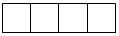 
жыл

год
Қызметкерлердің санына қарамастан Экономикалық қызмет түрлерінің номенклатурасы бойынша 64.91.1, 64.91.2, 77.11.2, 77.12.2, 77.31.2, 77.32.2, 77.33.2, 77.33.9, 77.34.2, 77.35.2, 77.39.2, 77.40.0 кодтарына сәйкес лизинг саласындағы негізгі қызмет түрімен заңды тұлғалар және (немесе) олардың құрылымдық және оқшауланған бөлімшелері ұсынады

Представляют юридические лица и (или) их структурные и обособленные подразделения, независимо от численности, с основным видом деятельности в области лизинга, согласно кодам по Номенклатуре видов экономической деятельности 64.91.1, 64.91.2, 77.11.2, 77.12.2, 77.31.2, 77.32.2, 77.33.2, 77.33.9, 77.34.2, 77.35.2, 77.39.2, 77.40.0
Қызметкерлердің санына қарамастан Экономикалық қызмет түрлерінің номенклатурасы бойынша 64.91.1, 64.91.2, 77.11.2, 77.12.2, 77.31.2, 77.32.2, 77.33.2, 77.33.9, 77.34.2, 77.35.2, 77.39.2, 77.40.0 кодтарына сәйкес лизинг саласындағы негізгі қызмет түрімен заңды тұлғалар және (немесе) олардың құрылымдық және оқшауланған бөлімшелері ұсынады

Представляют юридические лица и (или) их структурные и обособленные подразделения, независимо от численности, с основным видом деятельности в области лизинга, согласно кодам по Номенклатуре видов экономической деятельности 64.91.1, 64.91.2, 77.11.2, 77.12.2, 77.31.2, 77.32.2, 77.33.2, 77.33.9, 77.34.2, 77.35.2, 77.39.2, 77.40.0
Қызметкерлердің санына қарамастан Экономикалық қызмет түрлерінің номенклатурасы бойынша 64.91.1, 64.91.2, 77.11.2, 77.12.2, 77.31.2, 77.32.2, 77.33.2, 77.33.9, 77.34.2, 77.35.2, 77.39.2, 77.40.0 кодтарына сәйкес лизинг саласындағы негізгі қызмет түрімен заңды тұлғалар және (немесе) олардың құрылымдық және оқшауланған бөлімшелері ұсынады

Представляют юридические лица и (или) их структурные и обособленные подразделения, независимо от численности, с основным видом деятельности в области лизинга, согласно кодам по Номенклатуре видов экономической деятельности 64.91.1, 64.91.2, 77.11.2, 77.12.2, 77.31.2, 77.32.2, 77.33.2, 77.33.9, 77.34.2, 77.35.2, 77.39.2, 77.40.0
Қызметкерлердің санына қарамастан Экономикалық қызмет түрлерінің номенклатурасы бойынша 64.91.1, 64.91.2, 77.11.2, 77.12.2, 77.31.2, 77.32.2, 77.33.2, 77.33.9, 77.34.2, 77.35.2, 77.39.2, 77.40.0 кодтарына сәйкес лизинг саласындағы негізгі қызмет түрімен заңды тұлғалар және (немесе) олардың құрылымдық және оқшауланған бөлімшелері ұсынады

Представляют юридические лица и (или) их структурные и обособленные подразделения, независимо от численности, с основным видом деятельности в области лизинга, согласно кодам по Номенклатуре видов экономической деятельности 64.91.1, 64.91.2, 77.11.2, 77.12.2, 77.31.2, 77.32.2, 77.33.2, 77.33.9, 77.34.2, 77.35.2, 77.39.2, 77.40.0
Қызметкерлердің санына қарамастан Экономикалық қызмет түрлерінің номенклатурасы бойынша 64.91.1, 64.91.2, 77.11.2, 77.12.2, 77.31.2, 77.32.2, 77.33.2, 77.33.9, 77.34.2, 77.35.2, 77.39.2, 77.40.0 кодтарына сәйкес лизинг саласындағы негізгі қызмет түрімен заңды тұлғалар және (немесе) олардың құрылымдық және оқшауланған бөлімшелері ұсынады

Представляют юридические лица и (или) их структурные и обособленные подразделения, независимо от численности, с основным видом деятельности в области лизинга, согласно кодам по Номенклатуре видов экономической деятельности 64.91.1, 64.91.2, 77.11.2, 77.12.2, 77.31.2, 77.32.2, 77.33.2, 77.33.9, 77.34.2, 77.35.2, 77.39.2, 77.40.0
Ұсыну мерзімі – есепті кезеңнен кейінгі 30 наурызға (қоса алғанда) дейін

Срок представления – до 30 марта (включительно) после отчетного периода
Ұсыну мерзімі – есепті кезеңнен кейінгі 30 наурызға (қоса алғанда) дейін

Срок представления – до 30 марта (включительно) после отчетного периода
Ұсыну мерзімі – есепті кезеңнен кейінгі 30 наурызға (қоса алғанда) дейін

Срок представления – до 30 марта (включительно) после отчетного периода
Ұсыну мерзімі – есепті кезеңнен кейінгі 30 наурызға (қоса алғанда) дейін

Срок представления – до 30 марта (включительно) после отчетного периода
Ұсыну мерзімі – есепті кезеңнен кейінгі 30 наурызға (қоса алғанда) дейін

Срок представления – до 30 марта (включительно) после отчетного периода
БСН коды

код БИН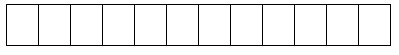 
1. Қызмет көрсетілген өңірді көрсетіңіз (облыс, қала, аудан)

Укажите регион оказания услуг (область, город, район)

Әкімшілік-аумақтық объектілер жіктеуішіне сәйкес аумақ коды (статистикалық нысанды қағаз жеткізгіште тапсыру кезінде аумақтық статистика органының қызметкері толтырады) 

Код территории согласно Классификатору административно-территориальных объектов (заполняется работниками территориального органа статистики при сдаче статистической формы на бумажном носителе) 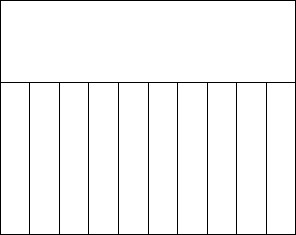 
2. Лизинг қызметі (қаржылық, операциялық) түрін көрсетіңіз

Укажите вид лизинговой деятельности (финансовый, операционный)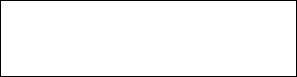 
Жол коды

Код строки
Көрсеткіштер атауы

Наименование показателей
Барлығы

Всего
А
Б
1
1
Жыл ішінде алынған лизингтік төлемдер көлемі

Объем полученных лизинговых платежей за год
2
Жыл соңына ағымдағы лизингтік портфель

Текущий лизинговый портфель на конец года
Жол коды

Код строки
Лизинг объектілерінің атауы

Наименование объектов лизинга
Негізгі қорлар жіктеуіші (бұдан әрі – НҚЖ) бойынша коды

Код по Классификатору основных фондов (далее – КОФ)
Меншікті қаражат

Собственные средства
Тартылған қаражат

Привлеченные средства
Тартылған қаражат

Привлеченные средства
Тартылған қаражат

Привлеченные средства
Тартылған қаражат

Привлеченные средства
Тартылған қаражат

Привлеченные средства
Жол коды

Код строки
Лизинг объектілерінің атауы

Наименование объектов лизинга
Негізгі қорлар жіктеуіші (бұдан әрі – НҚЖ) бойынша коды

Код по Классификатору основных фондов (далее – КОФ)
Меншікті қаражат

Собственные средства
республикалық бюджет

республиканский бюджет
Қазақстан Республикасы Ұлттық қорының қаражаты

средства Национального фонда Республики Казахстан
жергілікті бюджет местный бюджет
қарыз қаражаттар

заемные средства
өзге де шетел инвестициялары

иностранные инвестиции прочие
А
Б
В
1
2
3
4
5
6
1
Барлығы 

Всего
соның ішінде:

в том числе:
1.1
Жер

Земля 
110.000000
1.2
Ғимараттар

Здания
120.000000
1.3
Имараттар

Сооружения
130.000000
1.4
Көлік құралдары мен жабдықтар

Транспортные средства и оборудование
141.000000
1.5
Өзге де машиналар мен жабдықтар

Прочие машины и  

оборудование
142.000000
1.5.1
Ауыл шаруашалығы және орман шаруашылығына арналған машиналар

Машины для сельского и лесного хозяйства
142.283000
1.6
Өзге де негізгі құрал-Жабдықтар

Прочие основные средства 
150.000000
Жол коды

Код строки
Көрсеткіштер атауы

Наименование показателей
3 жылға дейін

до 3 лет
3-тен 6 жылға дейін

от 3 до 6 лет
6 жылдан жоғары

свыше 6 лет
А
Б
1
2
3
1
Барлығы

Всего
соның ішінде:

в том числе:
1.1
Ауыл, орман және балық шаруашылығы

Сельское, лесное и рыбное хозяйство
1.2
Кен өндіру өнеркәсібі және карьерлерді қазу

Горнодобывающая промышленность и разработка карьеров 
1.3
Өңдеу өнеркәсібі

Обрабатывающая промышленность
1.4
Электрмен жабдықтау, газ, бу беру және ауа баптау

Электроснабжение, подача газа, пара и воздушное кондиционирование
1.5
Сумен жабдықтау, кәріз жүйесі, қалдықтардың жиналуын және таратылуын бақылау

Водоснабжение, канализационная система, контроль над сбором и распределением отходов
1.6
Құрылыс

Строительство
1.7
Көтерме және бөлшек сауда, автомобильдерді және мотоциклдерді жөндеу

Оптовая и розничная торговля, ремонт автомобилей  и мотоциклов
1.8
Көлік және қоймалау

Транспорт и складирование
1.9
Тұру және тамақтану бойынша қызметтер

Услуги по проживанию и питанию
1.10
Ақпарат және байланыс

Информация и связь
1.11
Қаржы және сақтандыру қызметі

Финансовая и страховая деятельность 
1.12
Жылжымайтын мүлікпен жасалатын операциялар

Операции с недвижимым имуществом
1.13
Кәсіби, ғылыми және техникалық қызмет

Профессиональная, научная и техническая деятельность
1.14
Әкімшілік және қосалқы қызмет көрсету саласындағы қызмет

Деятельность в области административного и вспомогательного обслуживания
1.15
Білім беру

Образование 
1.16
Денсаулық сақтау және әлеуметтік қызметтер

Здравоохранение и социальные услуги
1.17
Өнер, ойын-сауық және демалыс

Искусство, развлечения и отдых
1.18
Өзге де қызметтер түрлерін ұсыну

Предоставление прочих видов услуг
Жол Коды

Код строки
Көрсеткіштер атауы

Наименование показателей
Жер

Земля
Жер

Земля
Ғимараттар

Здания
Ғимараттар

Здания
Имараттар

Сооружения
Имараттар

Сооружения
Көлік құралдары мен жабдықтар

Транспортные средства и оборудование
Көлік құралдары мен жабдықтар

Транспортные средства и оборудование
Өзге де машиналар мен жабдықтар

Прочие машины и оборудование
Өзге де машиналар мен жабдықтар

Прочие машины и оборудование
Олардан ауыл шаруашылығы және орман шаруашылығына арналған машиналар

Из них машины для сельского и лесного хозяйства
Олардан ауыл шаруашылығы және орман шаруашылығына арналған машиналар

Из них машины для сельского и лесного хозяйства
Өзге де негізгі құрал-жабдықтар

Прочие основные средства
Өзге де негізгі құрал-жабдықтар

Прочие основные средства
бірлік

единиц
мың теңге

тысяч тенге
бірлік

единиц
мың теңге

тысяч тенге
бірлік

единиц
мың теңге

тысяч тенге
бірлік

единиц
мың теңге

тысяч тенге
бірлік

единиц
мың теңге

тысяч тенге
бірлік

единиц
мың теңге

тысяч тенге
бірлік

единиц
мың теңге

тысяч тенге
А
Б
1
2
3
4
5
6
7
8
9
10
11
12
13
14
1
Барлығы

Всего
соның ішінде:

в том числе:
1.1
Ауыл, орман және балық шаруашылығы

Сельское, лесное и рыбное хозяйство
1.2
Кен өндіру өнеркәсібі және карьерлерді қазу

Горнодобывающая промышленность и разработка карьеров 
1.3
Өңдеу өнеркәсібі

Обрабатывающая промышленность
1.4
Электрмен жабдықтау, газ, бу беру және ауа баптау

Электроснабжение, подача газа, пара и воздушное кондиционирование
1.5
Сумен жабдықтау, кәріз жүйесі, қалдықтардың жиналуын және таратылуын бақылау

Водоснабжение, канализационная система, контроль над сбором и распределением отходов
1.6
Құрылыс

Строительство
1.7
Көтерме және бөлшек сауда, автомобильдерді және мотоциклдерді жөндеу

Оптовая и розничная Торговля, ремонт автомобилей и мотоциклов
1.8
Көлік және қоймалау

Транспорт и складирование
1.9
Тұру және тамақтану бойынша қызметтер

Услуги по проживанию и питанию
1.10
Ақпарат және байланыс

Информация и связь
1.11
Қаржы және сақтандыру қызметі

Финансовая и страховая деятельность 
1.12
Жылжымайтын мүлікпен жасалатын операциялар

Операции с недвижимым имуществом
1.13
Кәсіби, ғылыми және техникалық қызмет

Профессиональная, научная и техническая деятельность
1.14
Әкімшілік және қосалқы қызмет көрсету саласындағы қызмет

Деятельность в области административного и вспомогательного обслуживания
1.15
Білім беру

Образование 
1.16
Денсаулық сақтау және әлеуметтік қызметтер

Здравоохранение и социальные услуги
1.17
Өнер, ойын-сауық және демалыс

Искусство, развлечения и отдых
1.18
Өзге де қызметтер түрлерін ұсыну

Предоставление прочих видов услуг
Жол коды

Код строки
Көрсеткіштер атауы

Наименование показателей
саны, бірлік

число, единиц
құны, мың теңге

стоимость, тысяч тенге
А
Б
1
2
1
10%-ға дейін

до 10%
2
10%-дан 14%-ға дейін

от 10 до 14%
3
14%-дан жоғары

свыше 14%
Атауы

Наименование
__________________________

__________________________
Мекенжайы

Адрес
___________________

____________________
Телефоны

Телефон
___________________________
Электрондық пошта мекенжайы (респонденттің)

Адрес электронной почты (респондента)
__________________________
Алғашқы статистикалық деректерді таратуға келісеміз*

Согласны на распространение первичных статистических данных*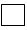 
Алғашқы статистикалық деректерді таратуға келіспейміз*

Не согласны на распространение первичных статистических данных*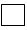 
Орындаушы

Исполнитель
_________________________________________

тегі, аты және әкесінің аты (бар болған жағдайда)

фамилия, имя и отчество (при его наличии) 
_________________________________________

тегі, аты және әкесінің аты (бар болған жағдайда)

фамилия, имя и отчество (при его наличии) 
_______________

қолы, телефоны

подпись, телефон
Бас бухгалтер

Главный бухгалтер
_________________________________________

тегі, аты және әкесінің аты (бар болған жағдайда)

фамилия, имя и отчество (при его наличии)
_________________________________________

тегі, аты және әкесінің аты (бар болған жағдайда)

фамилия, имя и отчество (при его наличии)
_______________

қолы

подпись
Басшы немесе оның міндетін атқарушы тұлға

Руководитель или лицо, исполняющее его обязанности
_________________________________________

тегі, аты және әкесінің аты (бар болған жағдайда)

фамилия, имя и отчество (при его наличии)
_________________________________________

тегі, аты және әкесінің аты (бар болған жағдайда)

фамилия, имя и отчество (при его наличии)
_______________

қолы

подписьҚазақстан Республикасы
Ұлттық экономика министрлігі
Статистика комитеті
төрағасының
2017 жылғы 8 қарашадағы
№ 159 бұйрығына 4-қосымшаҚазақстан Республикасы
Ұлттық экономика министрлігі
Статистика комитеті
төрағасының
2017 жылғы 8 қарашадағы
№ 159 бұйрығына 5-қосымшаПриложение 5 к приказу
Председателя Комитета по
статистике Министерства
национальной экономики
Республики Казахстанот 8 ноября 2017 года № 159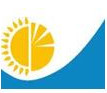 
Мемлекеттік статистика органдары құпиялылығына кепілдік береді

Конфиденциальность гарантируется органами государственной статистики

Жалпымемлекеттік статистикалық байқаудың статистикалық нысаны

Статистическая форма общегосударственного статистического наблюдения
Мемлекеттік статистика органдары құпиялылығына кепілдік береді

Конфиденциальность гарантируется органами государственной статистики

Жалпымемлекеттік статистикалық байқаудың статистикалық нысаны

Статистическая форма общегосударственного статистического наблюдения
Мемлекеттік статистика органдары құпиялылығына кепілдік береді

Конфиденциальность гарантируется органами государственной статистики

Жалпымемлекеттік статистикалық байқаудың статистикалық нысаны

Статистическая форма общегосударственного статистического наблюдения
Мемлекеттік статистика органдары құпиялылығына кепілдік береді

Конфиденциальность гарантируется органами государственной статистики

Жалпымемлекеттік статистикалық байқаудың статистикалық нысаны

Статистическая форма общегосударственного статистического наблюдения
Аумақтық статистика органына ұсынылады

Представляется территориальному органу статистики
Аумақтық статистика органына ұсынылады

Представляется территориальному органу статистики
Статистикалық нысан www.stat.gov.kz интернет-ресурсына орналастырылған

Статистическая форма размещена на интернет-ресурсе www.stat.gov.kz
Статистикалық нысан www.stat.gov.kz интернет-ресурсына орналастырылған

Статистическая форма размещена на интернет-ресурсе www.stat.gov.kz
Мемлекеттік статистиканың тиісті органдарына анық емес бастапқы статистикалық деректерді ұсыну және бастапқы статистикалық деректерді белгіленген мерзімде ұсынбау "Әкімшілік құқық бұзушылық туралы" Қазақстан Республикасы Кодексінің 497-бабында көзделген әкімшілік құқық бұзушылықтар болып табылады

Представление недостоверных и непредставление первичных статистических данных в соответствующие органы государственной статистики в установленный срок являются административными правонарушениями, предусмотренными статьей 497 Кодекса Республики Казахстан "Об административных правонарушениях"
Мемлекеттік статистиканың тиісті органдарына анық емес бастапқы статистикалық деректерді ұсыну және бастапқы статистикалық деректерді белгіленген мерзімде ұсынбау "Әкімшілік құқық бұзушылық туралы" Қазақстан Республикасы Кодексінің 497-бабында көзделген әкімшілік құқық бұзушылықтар болып табылады

Представление недостоверных и непредставление первичных статистических данных в соответствующие органы государственной статистики в установленный срок являются административными правонарушениями, предусмотренными статьей 497 Кодекса Республики Казахстан "Об административных правонарушениях"
Мемлекеттік статистиканың тиісті органдарына анық емес бастапқы статистикалық деректерді ұсыну және бастапқы статистикалық деректерді белгіленген мерзімде ұсынбау "Әкімшілік құқық бұзушылық туралы" Қазақстан Республикасы Кодексінің 497-бабында көзделген әкімшілік құқық бұзушылықтар болып табылады

Представление недостоверных и непредставление первичных статистических данных в соответствующие органы государственной статистики в установленный срок являются административными правонарушениями, предусмотренными статьей 497 Кодекса Республики Казахстан "Об административных правонарушениях"
Мемлекеттік статистиканың тиісті органдарына анық емес бастапқы статистикалық деректерді ұсыну және бастапқы статистикалық деректерді белгіленген мерзімде ұсынбау "Әкімшілік құқық бұзушылық туралы" Қазақстан Республикасы Кодексінің 497-бабында көзделген әкімшілік құқық бұзушылықтар болып табылады

Представление недостоверных и непредставление первичных статистических данных в соответствующие органы государственной статистики в установленный срок являются административными правонарушениями, предусмотренными статьей 497 Кодекса Республики Казахстан "Об административных правонарушениях"
Мемлекеттік статистиканың тиісті органдарына анық емес бастапқы статистикалық деректерді ұсыну және бастапқы статистикалық деректерді белгіленген мерзімде ұсынбау "Әкімшілік құқық бұзушылық туралы" Қазақстан Республикасы Кодексінің 497-бабында көзделген әкімшілік құқық бұзушылықтар болып табылады

Представление недостоверных и непредставление первичных статистических данных в соответствующие органы государственной статистики в установленный срок являются административными правонарушениями, предусмотренными статьей 497 Кодекса Республики Казахстан "Об административных правонарушениях"
Мемлекеттік статистиканың тиісті органдарына анық емес бастапқы статистикалық деректерді ұсыну және бастапқы статистикалық деректерді белгіленген мерзімде ұсынбау "Әкімшілік құқық бұзушылық туралы" Қазақстан Республикасы Кодексінің 497-бабында көзделген әкімшілік құқық бұзушылықтар болып табылады

Представление недостоверных и непредставление первичных статистических данных в соответствующие органы государственной статистики в установленный срок являются административными правонарушениями, предусмотренными статьей 497 Кодекса Республики Казахстан "Об административных правонарушениях"
Статистикалық нысан коды 201112197

Код статистической формы 201112197
Статистикалық нысан коды 201112197

Код статистической формы 201112197
Көрсетілген қызметтер көлемі туралы есеп

Отчет об объеме оказанных услуг
Көрсетілген қызметтер көлемі туралы есеп

Отчет об объеме оказанных услуг
Көрсетілген қызметтер көлемі туралы есеп

Отчет об объеме оказанных услуг
Көрсетілген қызметтер көлемі туралы есеп

Отчет об объеме оказанных услуг
2-қызмет көрсету

2-услуги
2-қызмет көрсету

2-услуги
Көрсетілген қызметтер көлемі туралы есеп

Отчет об объеме оказанных услуг
Көрсетілген қызметтер көлемі туралы есеп

Отчет об объеме оказанных услуг
Көрсетілген қызметтер көлемі туралы есеп

Отчет об объеме оказанных услуг
Көрсетілген қызметтер көлемі туралы есеп

Отчет об объеме оказанных услуг
Жылдық

Годовая
Жылдық

Годовая
Есепті кезең

Отчетный период
Есепті кезең

Отчетный период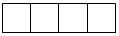 
жыл

год
Қызметкерлердің санына қарамастан Экономикалық қызмет түрлерінің жалпы жіктеуішінің 58-60, 62, 63, 64.20.0, 68-75, 77, 78, 80-82, 90-93, 95, 96 кодтарына сәйкес қызмет көрсету саласында негізгі қызмет түрі бар заңды тұлғалар және (немесе) олардың құрылымдық және оқшауланған бөлімшелері, сондай-ақ іріктемеге түскен қызметкерлерінің саны 50 адамға дейін дара кәсіпкерлер ұсынады

Представляют юридические лица и (или) их структурные и обособленные подразделения, независимо от численности, а также попавшие в выборку индивидуальные предприниматели численностью работников до 50 человек с основным видом деятельности в сфере услуг, согласно кодам Общего классификатора видов экономической деятельности 58-60, 62, 63, 64.20.0, 68-75, 77, 78, 80-82, 90-93, 95, 96
Қызметкерлердің санына қарамастан Экономикалық қызмет түрлерінің жалпы жіктеуішінің 58-60, 62, 63, 64.20.0, 68-75, 77, 78, 80-82, 90-93, 95, 96 кодтарына сәйкес қызмет көрсету саласында негізгі қызмет түрі бар заңды тұлғалар және (немесе) олардың құрылымдық және оқшауланған бөлімшелері, сондай-ақ іріктемеге түскен қызметкерлерінің саны 50 адамға дейін дара кәсіпкерлер ұсынады

Представляют юридические лица и (или) их структурные и обособленные подразделения, независимо от численности, а также попавшие в выборку индивидуальные предприниматели численностью работников до 50 человек с основным видом деятельности в сфере услуг, согласно кодам Общего классификатора видов экономической деятельности 58-60, 62, 63, 64.20.0, 68-75, 77, 78, 80-82, 90-93, 95, 96
Қызметкерлердің санына қарамастан Экономикалық қызмет түрлерінің жалпы жіктеуішінің 58-60, 62, 63, 64.20.0, 68-75, 77, 78, 80-82, 90-93, 95, 96 кодтарына сәйкес қызмет көрсету саласында негізгі қызмет түрі бар заңды тұлғалар және (немесе) олардың құрылымдық және оқшауланған бөлімшелері, сондай-ақ іріктемеге түскен қызметкерлерінің саны 50 адамға дейін дара кәсіпкерлер ұсынады

Представляют юридические лица и (или) их структурные и обособленные подразделения, независимо от численности, а также попавшие в выборку индивидуальные предприниматели численностью работников до 50 человек с основным видом деятельности в сфере услуг, согласно кодам Общего классификатора видов экономической деятельности 58-60, 62, 63, 64.20.0, 68-75, 77, 78, 80-82, 90-93, 95, 96
Қызметкерлердің санына қарамастан Экономикалық қызмет түрлерінің жалпы жіктеуішінің 58-60, 62, 63, 64.20.0, 68-75, 77, 78, 80-82, 90-93, 95, 96 кодтарына сәйкес қызмет көрсету саласында негізгі қызмет түрі бар заңды тұлғалар және (немесе) олардың құрылымдық және оқшауланған бөлімшелері, сондай-ақ іріктемеге түскен қызметкерлерінің саны 50 адамға дейін дара кәсіпкерлер ұсынады

Представляют юридические лица и (или) их структурные и обособленные подразделения, независимо от численности, а также попавшие в выборку индивидуальные предприниматели численностью работников до 50 человек с основным видом деятельности в сфере услуг, согласно кодам Общего классификатора видов экономической деятельности 58-60, 62, 63, 64.20.0, 68-75, 77, 78, 80-82, 90-93, 95, 96
Қызметкерлердің санына қарамастан Экономикалық қызмет түрлерінің жалпы жіктеуішінің 58-60, 62, 63, 64.20.0, 68-75, 77, 78, 80-82, 90-93, 95, 96 кодтарына сәйкес қызмет көрсету саласында негізгі қызмет түрі бар заңды тұлғалар және (немесе) олардың құрылымдық және оқшауланған бөлімшелері, сондай-ақ іріктемеге түскен қызметкерлерінің саны 50 адамға дейін дара кәсіпкерлер ұсынады

Представляют юридические лица и (или) их структурные и обособленные подразделения, независимо от численности, а также попавшие в выборку индивидуальные предприниматели численностью работников до 50 человек с основным видом деятельности в сфере услуг, согласно кодам Общего классификатора видов экономической деятельности 58-60, 62, 63, 64.20.0, 68-75, 77, 78, 80-82, 90-93, 95, 96
Қызметкерлердің санына қарамастан Экономикалық қызмет түрлерінің жалпы жіктеуішінің 58-60, 62, 63, 64.20.0, 68-75, 77, 78, 80-82, 90-93, 95, 96 кодтарына сәйкес қызмет көрсету саласында негізгі қызмет түрі бар заңды тұлғалар және (немесе) олардың құрылымдық және оқшауланған бөлімшелері, сондай-ақ іріктемеге түскен қызметкерлерінің саны 50 адамға дейін дара кәсіпкерлер ұсынады

Представляют юридические лица и (или) их структурные и обособленные подразделения, независимо от численности, а также попавшие в выборку индивидуальные предприниматели численностью работников до 50 человек с основным видом деятельности в сфере услуг, согласно кодам Общего классификатора видов экономической деятельности 58-60, 62, 63, 64.20.0, 68-75, 77, 78, 80-82, 90-93, 95, 96
Ұсыну мерзімі – есепті кезеңнен кейінгі 30 наурызға (қоса алғанда) дейін

Срок представления – до 30 марта (включительно) после отчетного периода
Ұсыну мерзімі – есепті кезеңнен кейінгі 30 наурызға (қоса алғанда) дейін

Срок представления – до 30 марта (включительно) после отчетного периода
Ұсыну мерзімі – есепті кезеңнен кейінгі 30 наурызға (қоса алғанда) дейін

Срок представления – до 30 марта (включительно) после отчетного периода
Ұсыну мерзімі – есепті кезеңнен кейінгі 30 наурызға (қоса алғанда) дейін

Срок представления – до 30 марта (включительно) после отчетного периода
Ұсыну мерзімі – есепті кезеңнен кейінгі 30 наурызға (қоса алғанда) дейін

Срок представления – до 30 марта (включительно) после отчетного периода
Ұсыну мерзімі – есепті кезеңнен кейінгі 30 наурызға (қоса алғанда) дейін

Срок представления – до 30 марта (включительно) после отчетного периода
БСН коды

код БИН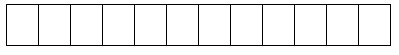 
ЖСН

коды

код ИИН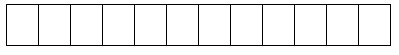 
БСН коды

код БИН
ЖСН

коды

код ИИН
1. Қызмет көрсетілген өңірді көрсетіңіз (облыс, қала, аудан)

Укажите регион оказания услуг (область, город, район)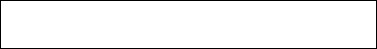 
Әкімшілік-аумақтық объектілер жіктеуішіне сәйкес аумақ коды (статистикалық нысанды қағаз жеткізгіште тапсыру кезінде аумақтық статистика органының қызметкері толтырады)

Код территории согласно Классификатору административно-территориальных объектов (заполняется работниками территориального органа статистики при сдаче статистической формы на бумажном носителе)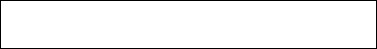 
Жол коды

Код строки
КҚСЖ1 бойынша қызмет түрлерінің атауы

Наименование видов услуги по СКУ1
КҚСЖ коды

Код СКУ
Көрсетілген қызметтер көлемі

Объем оказанных услуг
Одан: халыққа көрсетілген қызметтер

Из них: услуги, оказанные населению
А
Б
В
1
2
1
Барлығы

Всего
Х
соның ішінде:

в том числе:
1.1
1.2
1.3
1.4
1.5
1.6
1.7
1.8
1.9
1.10
1.11
1.12
1.13
Жол коды

Код строки
Қызмет түрлерінің атаулары

Наименование вида деятельности
ЭҚЖЖ коды2

Код ОКЭД2
Қосалқы қызмет түрлері бойынша өндірілген өнім (жұмыс, қызмет) көлемі

Объем произведенной продукции (работ, услуг) по вторичному виду деятельности
А
Б
1
1
Барлығы 

Всего
Х
соның ішінде:

в том числе:
1.1
1.2
1.3
1.4
1.5
1.6
1.7
1.8
Атауы

Наименование
__________________________

__________________________
Мекенжайы

Адрес
_______________________

_______________________
Телефоны

Телефон
___________________________
Электрондық пошта мекенжайы (респонденттің)

Адрес электронной почты (респондента)
__________________________
Алғашқы статистикалық деректерді таратуға келісеміз3

Согласны на распространение первичных статистических данных3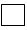 
Алғашқы статистикалық деректерді таратуға келіспейміз3

Не согласны на распространение первичных статистических данных3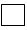 
Орындаушы

Исполнитель
_________________________________________

тегі, аты және әкесінің аты (бар болған жағдайда)

фамилия, имя и отчество (при его наличии) 
_________________________________________

тегі, аты және әкесінің аты (бар болған жағдайда)

фамилия, имя и отчество (при его наличии) 
_______________

қолы, телефоны

подпись, телефон
Бас бухгалтер

Главный бухгалтер
_________________________________________

тегі, аты және әкесінің аты (бар болған жағдайда)

фамилия, имя и отчество (при его наличии)
_________________________________________

тегі, аты және әкесінің аты (бар болған жағдайда)

фамилия, имя и отчество (при его наличии)
_______________

қолы

подпись
Басшы немесе оның міндетін атқарушы тұлға

Руководитель или лицо, исполняющее его обязанности
_________________________________________

тегі, аты және әкесінің аты (бар болған жағдайда)

фамилия, имя и отчество (при его наличии)
_________________________________________

тегі, аты және әкесінің аты (бар болған жағдайда)

фамилия, имя и отчество (при его наличии)
_______________

қолы

подписьҚазақстан Республикасы
Ұлттық экономика министрлігі
Статистика комитеті
төрағасының
2017 жылғы 8 қарашадағы
№ 159 бұйрығына 6-қосымшаҚазақстан Республикасы
Ұлттық экономика министрлігі
Статистика комитеті
төрағасының
2017 жылғы 8 қарашадағы
№ 159 бұйрығына 7-қосымшаПриложение 7 к приказу
Председателя Комитета по
статистике Министерства
национальной экономики
Республики Казахстанот 8 ноября 2017 года № 159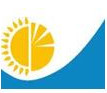 
Мемлекеттік статистика органдары құпиялылығына кепілдік береді

Конфиденциальность гарантируется органами государственной статистики

Жалпымемлекеттік статистикалық байқаудың статистикалық нысаны

Статистическая форма общегосударственного статистического наблюдения
Мемлекеттік статистика органдары құпиялылығына кепілдік береді

Конфиденциальность гарантируется органами государственной статистики

Жалпымемлекеттік статистикалық байқаудың статистикалық нысаны

Статистическая форма общегосударственного статистического наблюдения
Мемлекеттік статистика органдары құпиялылығына кепілдік береді

Конфиденциальность гарантируется органами государственной статистики

Жалпымемлекеттік статистикалық байқаудың статистикалық нысаны

Статистическая форма общегосударственного статистического наблюдения
Мемлекеттік статистика органдары құпиялылығына кепілдік береді

Конфиденциальность гарантируется органами государственной статистики

Жалпымемлекеттік статистикалық байқаудың статистикалық нысаны

Статистическая форма общегосударственного статистического наблюдения
Мемлекеттік статистика органдары құпиялылығына кепілдік береді

Конфиденциальность гарантируется органами государственной статистики

Жалпымемлекеттік статистикалық байқаудың статистикалық нысаны

Статистическая форма общегосударственного статистического наблюдения
Мемлекеттік статистика органдары құпиялылығына кепілдік береді

Конфиденциальность гарантируется органами государственной статистики

Жалпымемлекеттік статистикалық байқаудың статистикалық нысаны

Статистическая форма общегосударственного статистического наблюдения
Аумақтық статистика органына ұсынылады

Представляется территориальному органу статистики
Аумақтық статистика органына ұсынылады

Представляется территориальному органу статистики
Статистикалық нысан www.stat.gov.kz интернет-ресурсына орналастырылған

Статистическая форма размещена на интернет-ресурсе www.stat.gov.kz
Статистикалық нысан www.stat.gov.kz интернет-ресурсына орналастырылған

Статистическая форма размещена на интернет-ресурсе www.stat.gov.kz
Мемлекеттік статистиканың тиісті органдарына анық емес бастапқы статистикалық деректерді ұсыну және бастапқы статистикалық деректерді белгіленген мерзімде ұсынбау "Әкімшілік құқық бұзушылық туралы" Қазақстан Республикасы Кодексінің 497-бабында көзделген әкімшілік құқық бұзушылықтар болып табылады

Представление недостоверных и непредставление первичных статистических данных в соответствующие органы государственной статистики в установленный срок являются административными правонарушениями, предусмотренными статьей 497 Кодекса Республики Казахстан "Об административных правонарушениях"
Мемлекеттік статистиканың тиісті органдарына анық емес бастапқы статистикалық деректерді ұсыну және бастапқы статистикалық деректерді белгіленген мерзімде ұсынбау "Әкімшілік құқық бұзушылық туралы" Қазақстан Республикасы Кодексінің 497-бабында көзделген әкімшілік құқық бұзушылықтар болып табылады

Представление недостоверных и непредставление первичных статистических данных в соответствующие органы государственной статистики в установленный срок являются административными правонарушениями, предусмотренными статьей 497 Кодекса Республики Казахстан "Об административных правонарушениях"
Мемлекеттік статистиканың тиісті органдарына анық емес бастапқы статистикалық деректерді ұсыну және бастапқы статистикалық деректерді белгіленген мерзімде ұсынбау "Әкімшілік құқық бұзушылық туралы" Қазақстан Республикасы Кодексінің 497-бабында көзделген әкімшілік құқық бұзушылықтар болып табылады

Представление недостоверных и непредставление первичных статистических данных в соответствующие органы государственной статистики в установленный срок являются административными правонарушениями, предусмотренными статьей 497 Кодекса Республики Казахстан "Об административных правонарушениях"
Мемлекеттік статистиканың тиісті органдарына анық емес бастапқы статистикалық деректерді ұсыну және бастапқы статистикалық деректерді белгіленген мерзімде ұсынбау "Әкімшілік құқық бұзушылық туралы" Қазақстан Республикасы Кодексінің 497-бабында көзделген әкімшілік құқық бұзушылықтар болып табылады

Представление недостоверных и непредставление первичных статистических данных в соответствующие органы государственной статистики в установленный срок являются административными правонарушениями, предусмотренными статьей 497 Кодекса Республики Казахстан "Об административных правонарушениях"
Мемлекеттік статистиканың тиісті органдарына анық емес бастапқы статистикалық деректерді ұсыну және бастапқы статистикалық деректерді белгіленген мерзімде ұсынбау "Әкімшілік құқық бұзушылық туралы" Қазақстан Республикасы Кодексінің 497-бабында көзделген әкімшілік құқық бұзушылықтар болып табылады

Представление недостоверных и непредставление первичных статистических данных в соответствующие органы государственной статистики в установленный срок являются административными правонарушениями, предусмотренными статьей 497 Кодекса Республики Казахстан "Об административных правонарушениях"
Мемлекеттік статистиканың тиісті органдарына анық емес бастапқы статистикалық деректерді ұсыну және бастапқы статистикалық деректерді белгіленген мерзімде ұсынбау "Әкімшілік құқық бұзушылық туралы" Қазақстан Республикасы Кодексінің 497-бабында көзделген әкімшілік құқық бұзушылықтар болып табылады

Представление недостоверных и непредставление первичных статистических данных в соответствующие органы государственной статистики в установленный срок являются административными правонарушениями, предусмотренными статьей 497 Кодекса Республики Казахстан "Об административных правонарушениях"
Мемлекеттік статистиканың тиісті органдарына анық емес бастапқы статистикалық деректерді ұсыну және бастапқы статистикалық деректерді белгіленген мерзімде ұсынбау "Әкімшілік құқық бұзушылық туралы" Қазақстан Республикасы Кодексінің 497-бабында көзделген әкімшілік құқық бұзушылықтар болып табылады

Представление недостоверных и непредставление первичных статистических данных в соответствующие органы государственной статистики в установленный срок являются административными правонарушениями, предусмотренными статьей 497 Кодекса Республики Казахстан "Об административных правонарушениях"
Мемлекеттік статистиканың тиісті органдарына анық емес бастапқы статистикалық деректерді ұсыну және бастапқы статистикалық деректерді белгіленген мерзімде ұсынбау "Әкімшілік құқық бұзушылық туралы" Қазақстан Республикасы Кодексінің 497-бабында көзделген әкімшілік құқық бұзушылықтар болып табылады

Представление недостоверных и непредставление первичных статистических данных в соответствующие органы государственной статистики в установленный срок являются административными правонарушениями, предусмотренными статьей 497 Кодекса Республики Казахстан "Об административных правонарушениях"
Статистикалық нысан коды 201103197

Код статистической формы 201103197
Статистикалық нысан коды 201103197

Код статистической формы 201103197
Көрсетілген қызметтер көлемі туралы есеп

Отчет об объеме оказанных услуг
Көрсетілген қызметтер көлемі туралы есеп

Отчет об объеме оказанных услуг
Көрсетілген қызметтер көлемі туралы есеп

Отчет об объеме оказанных услуг
Көрсетілген қызметтер көлемі туралы есеп

Отчет об объеме оказанных услуг
Көрсетілген қызметтер көлемі туралы есеп

Отчет об объеме оказанных услуг
Көрсетілген қызметтер көлемі туралы есеп

Отчет об объеме оказанных услуг
2-қызмет көрсету

2-услуги
2-қызмет көрсету

2-услуги
Көрсетілген қызметтер көлемі туралы есеп

Отчет об объеме оказанных услуг
Көрсетілген қызметтер көлемі туралы есеп

Отчет об объеме оказанных услуг
Көрсетілген қызметтер көлемі туралы есеп

Отчет об объеме оказанных услуг
Көрсетілген қызметтер көлемі туралы есеп

Отчет об объеме оказанных услуг
Көрсетілген қызметтер көлемі туралы есеп

Отчет об объеме оказанных услуг
Көрсетілген қызметтер көлемі туралы есеп

Отчет об объеме оказанных услуг
Жылдық

Годовая
Жылдық

Годовая
Есепті кезең

Отчетный период
Есепті кезең

Отчетный период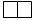 
тоқсан

квартал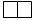 
жыл

год
Экономикалық қызметінің негізгі түрі Экономикалық қызмет түрлерінің жалпы жіктеуішінің  58-60, 62, 63, 64.20.0, 68-75, 77, 78, 80-82, 90-93, 95, 96 кодтарына жататын сәйкес заңды тұлғалар және (немесе) қызметкерлерінің саны 100-ден жоғары олардың құрылымдық және оқшауланған бөлімшелері, сондай-ақ іріктемеге түскен қызметкерлерінің саны 100 адамға дейін заңды тұлғалар ұсынады

Представляют юридические лица и (или) их структурные и обособленные подразделения с численностью работников свыше 100 человек, а также попавшие в выборку юридические лица с численностью работников до 100 человек, основной вид экономической деятельности которых относится к кодам Общего классификатора видов экономической деятельности 58-60, 62, 63, 64.20.0, 68-75, 77, 78, 80-82, 90-93, 95, 96
Экономикалық қызметінің негізгі түрі Экономикалық қызмет түрлерінің жалпы жіктеуішінің  58-60, 62, 63, 64.20.0, 68-75, 77, 78, 80-82, 90-93, 95, 96 кодтарына жататын сәйкес заңды тұлғалар және (немесе) қызметкерлерінің саны 100-ден жоғары олардың құрылымдық және оқшауланған бөлімшелері, сондай-ақ іріктемеге түскен қызметкерлерінің саны 100 адамға дейін заңды тұлғалар ұсынады

Представляют юридические лица и (или) их структурные и обособленные подразделения с численностью работников свыше 100 человек, а также попавшие в выборку юридические лица с численностью работников до 100 человек, основной вид экономической деятельности которых относится к кодам Общего классификатора видов экономической деятельности 58-60, 62, 63, 64.20.0, 68-75, 77, 78, 80-82, 90-93, 95, 96
Экономикалық қызметінің негізгі түрі Экономикалық қызмет түрлерінің жалпы жіктеуішінің  58-60, 62, 63, 64.20.0, 68-75, 77, 78, 80-82, 90-93, 95, 96 кодтарына жататын сәйкес заңды тұлғалар және (немесе) қызметкерлерінің саны 100-ден жоғары олардың құрылымдық және оқшауланған бөлімшелері, сондай-ақ іріктемеге түскен қызметкерлерінің саны 100 адамға дейін заңды тұлғалар ұсынады

Представляют юридические лица и (или) их структурные и обособленные подразделения с численностью работников свыше 100 человек, а также попавшие в выборку юридические лица с численностью работников до 100 человек, основной вид экономической деятельности которых относится к кодам Общего классификатора видов экономической деятельности 58-60, 62, 63, 64.20.0, 68-75, 77, 78, 80-82, 90-93, 95, 96
Экономикалық қызметінің негізгі түрі Экономикалық қызмет түрлерінің жалпы жіктеуішінің  58-60, 62, 63, 64.20.0, 68-75, 77, 78, 80-82, 90-93, 95, 96 кодтарына жататын сәйкес заңды тұлғалар және (немесе) қызметкерлерінің саны 100-ден жоғары олардың құрылымдық және оқшауланған бөлімшелері, сондай-ақ іріктемеге түскен қызметкерлерінің саны 100 адамға дейін заңды тұлғалар ұсынады

Представляют юридические лица и (или) их структурные и обособленные подразделения с численностью работников свыше 100 человек, а также попавшие в выборку юридические лица с численностью работников до 100 человек, основной вид экономической деятельности которых относится к кодам Общего классификатора видов экономической деятельности 58-60, 62, 63, 64.20.0, 68-75, 77, 78, 80-82, 90-93, 95, 96
Экономикалық қызметінің негізгі түрі Экономикалық қызмет түрлерінің жалпы жіктеуішінің  58-60, 62, 63, 64.20.0, 68-75, 77, 78, 80-82, 90-93, 95, 96 кодтарына жататын сәйкес заңды тұлғалар және (немесе) қызметкерлерінің саны 100-ден жоғары олардың құрылымдық және оқшауланған бөлімшелері, сондай-ақ іріктемеге түскен қызметкерлерінің саны 100 адамға дейін заңды тұлғалар ұсынады

Представляют юридические лица и (или) их структурные и обособленные подразделения с численностью работников свыше 100 человек, а также попавшие в выборку юридические лица с численностью работников до 100 человек, основной вид экономической деятельности которых относится к кодам Общего классификатора видов экономической деятельности 58-60, 62, 63, 64.20.0, 68-75, 77, 78, 80-82, 90-93, 95, 96
Экономикалық қызметінің негізгі түрі Экономикалық қызмет түрлерінің жалпы жіктеуішінің  58-60, 62, 63, 64.20.0, 68-75, 77, 78, 80-82, 90-93, 95, 96 кодтарына жататын сәйкес заңды тұлғалар және (немесе) қызметкерлерінің саны 100-ден жоғары олардың құрылымдық және оқшауланған бөлімшелері, сондай-ақ іріктемеге түскен қызметкерлерінің саны 100 адамға дейін заңды тұлғалар ұсынады

Представляют юридические лица и (или) их структурные и обособленные подразделения с численностью работников свыше 100 человек, а также попавшие в выборку юридические лица с численностью работников до 100 человек, основной вид экономической деятельности которых относится к кодам Общего классификатора видов экономической деятельности 58-60, 62, 63, 64.20.0, 68-75, 77, 78, 80-82, 90-93, 95, 96
Экономикалық қызметінің негізгі түрі Экономикалық қызмет түрлерінің жалпы жіктеуішінің  58-60, 62, 63, 64.20.0, 68-75, 77, 78, 80-82, 90-93, 95, 96 кодтарына жататын сәйкес заңды тұлғалар және (немесе) қызметкерлерінің саны 100-ден жоғары олардың құрылымдық және оқшауланған бөлімшелері, сондай-ақ іріктемеге түскен қызметкерлерінің саны 100 адамға дейін заңды тұлғалар ұсынады

Представляют юридические лица и (или) их структурные и обособленные подразделения с численностью работников свыше 100 человек, а также попавшие в выборку юридические лица с численностью работников до 100 человек, основной вид экономической деятельности которых относится к кодам Общего классификатора видов экономической деятельности 58-60, 62, 63, 64.20.0, 68-75, 77, 78, 80-82, 90-93, 95, 96
Экономикалық қызметінің негізгі түрі Экономикалық қызмет түрлерінің жалпы жіктеуішінің  58-60, 62, 63, 64.20.0, 68-75, 77, 78, 80-82, 90-93, 95, 96 кодтарына жататын сәйкес заңды тұлғалар және (немесе) қызметкерлерінің саны 100-ден жоғары олардың құрылымдық және оқшауланған бөлімшелері, сондай-ақ іріктемеге түскен қызметкерлерінің саны 100 адамға дейін заңды тұлғалар ұсынады

Представляют юридические лица и (или) их структурные и обособленные подразделения с численностью работников свыше 100 человек, а также попавшие в выборку юридические лица с численностью работников до 100 человек, основной вид экономической деятельности которых относится к кодам Общего классификатора видов экономической деятельности 58-60, 62, 63, 64.20.0, 68-75, 77, 78, 80-82, 90-93, 95, 96
Ұсыну мерзімі – есепті кезеңнен кейінгі 25 күнге (қоса алғанда) дейін

Срок представления – до 25 числа (включительно) после отчетного периода
Ұсыну мерзімі – есепті кезеңнен кейінгі 25 күнге (қоса алғанда) дейін

Срок представления – до 25 числа (включительно) после отчетного периода
Ұсыну мерзімі – есепті кезеңнен кейінгі 25 күнге (қоса алғанда) дейін

Срок представления – до 25 числа (включительно) после отчетного периода
Ұсыну мерзімі – есепті кезеңнен кейінгі 25 күнге (қоса алғанда) дейін

Срок представления – до 25 числа (включительно) после отчетного периода
Ұсыну мерзімі – есепті кезеңнен кейінгі 25 күнге (қоса алғанда) дейін

Срок представления – до 25 числа (включительно) после отчетного периода
Ұсыну мерзімі – есепті кезеңнен кейінгі 25 күнге (қоса алғанда) дейін

Срок представления – до 25 числа (включительно) после отчетного периода
Ұсыну мерзімі – есепті кезеңнен кейінгі 25 күнге (қоса алғанда) дейін

Срок представления – до 25 числа (включительно) после отчетного периода
Ұсыну мерзімі – есепті кезеңнен кейінгі 25 күнге (қоса алғанда) дейін

Срок представления – до 25 числа (включительно) после отчетного периода
БСН коды

код БИН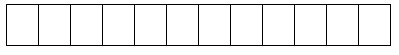 
БСН коды

код БИН
Жол коды

Код строки
Көрсеткіштің атауы

Наименование показателя
Барлығы

Всего
А
Б
1
1
Көрсетілген қызметтер көлемі

Объем оказанных услуг
1.1
одан – халыққа көрсетілген қызметтер

из них – услуги оказанные населению
Атауы

Наименование
_________________________
_________________________
Мекенжайы

Адрес
__________________________
_________________________
Телефоны

Телефон
________________________
Электрондық пошта мекенжайы (респонденттің)

Адрес электронной почты (респондента)
________________________
Алғашқы статистикалық деректерді таратуға келісеміз*

Согласны на распространение первичных статистических данных*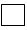 
Алғашқы статистикалық деректерді таратуға келіспейміз*

Не согласны на распространение первичных статистических данных*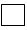 
Орындаушы

Исполнитель
_________________________________________

тегі, аты және әкесінің аты (бар болған жағдайда)

фамилия, имя и отчество (при его наличии) 
_________________________________________

тегі, аты және әкесінің аты (бар болған жағдайда)

фамилия, имя и отчество (при его наличии) 
_______________

қолы, телефоны

подпись, телефон
Бас бухгалтер

Главный бухгалтер
_________________________________________

тегі, аты және әкесінің аты (бар болған жағдайда)

фамилия, имя и отчество (при его наличии)
_________________________________________

тегі, аты және әкесінің аты (бар болған жағдайда)

фамилия, имя и отчество (при его наличии)
_______________

қолы

подпись
Басшы немесе оның міндетін атқарушы тұлға

Руководитель или лицо, исполняющее его обязанности
_________________________________________

тегі, аты және әкесінің аты (бар болған жағдайда)

фамилия, имя и отчество (при его наличии)
_________________________________________

тегі, аты және әкесінің аты (бар болған жағдайда)

фамилия, имя и отчество (при его наличии)
_______________

қолы

подписьҚазақстан Республикасы
Ұлттық экономика министрлігі
Статистика комитеті
төрағасының
2017 жылғы 8 қарашадағы
№ 159 бұйрығына 8-қосымшаҚазақстан Республикасы
Ұлттық экономика министрлігі
Статистика комитеті
төрағасының
2017 жылғы 8 қарашадағы
№ 159 бұйрығына 9-қосымша